« CONSTRUIESTE CU NOI» S.R. L. 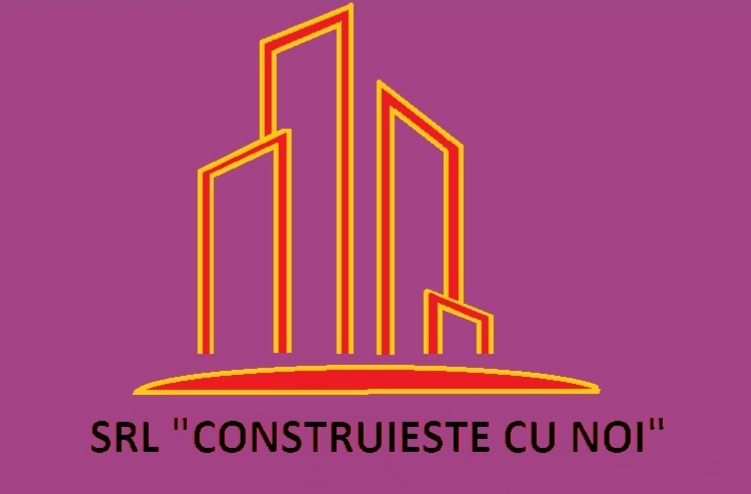 MUN. BALTI, STR.VICTORIEI 51C/F: 1006602008719TVA: 1202516C/D: MD30AG000000002251730203C/B: AGRNMD2X750B.C «MOLDOVA-AGROINDBANK» S.A. FIL.BALTIDIRECTOR BORET ROMANTEL:069160604              Вибролитые изделия        Вибропрессованные изделия   Строительные блоки «Фортан»                   ГАЛЕРЕЯПредоставляем услуги по доставке продукции. Кран манипулятор. Тел.:069160604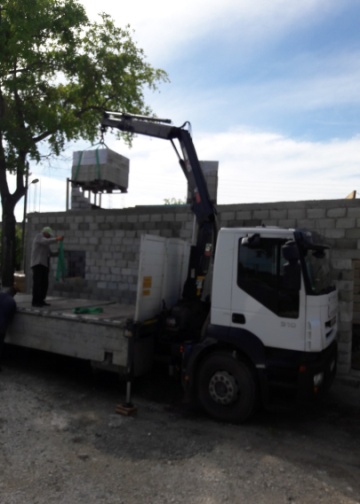 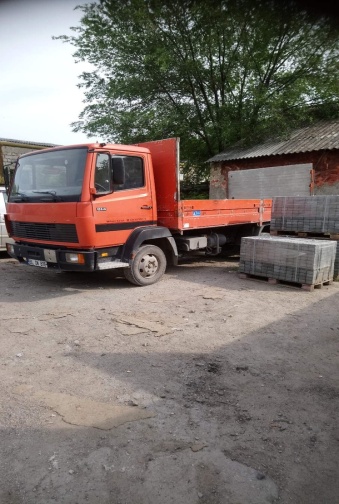 №ФотоНазваниеТолщина в ммКол-во штук в м²Вес 1 м² в кгРазмер в смЦена за 1 м² без цветаЦена за 1 м² в цвете1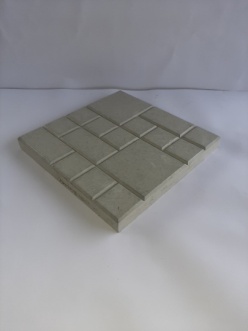 «Сетка»25В 1м-16 шт5525/251251352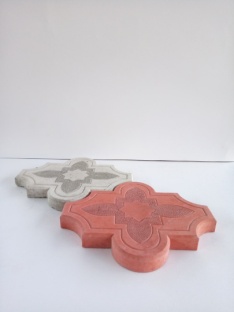 «Клевер»2528      5528/141251353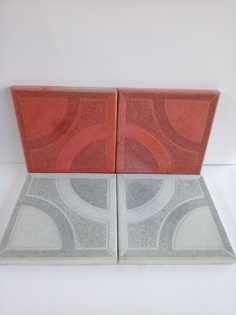 «Квадрат 25»25165525/251251354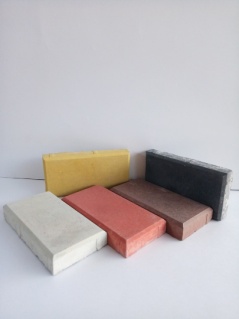 «Кирпич»30506610/201351455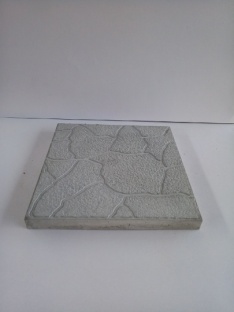 «Паутина»30116630/301351456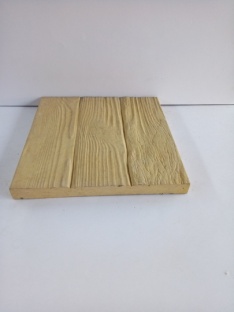 «Доска»30116630/301351457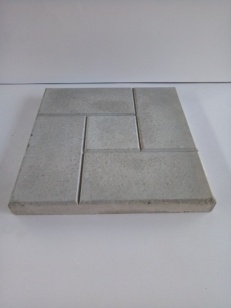 «Калифорния»30116630/301351458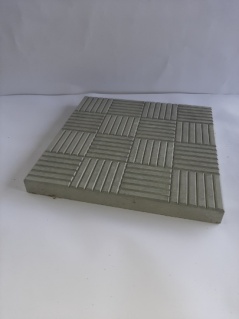 «Шоколадка»30116630/301351459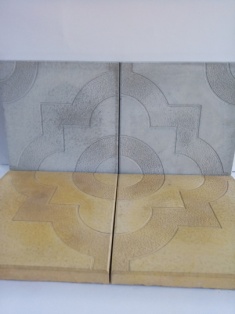 «Фантазия»30116630/3013514510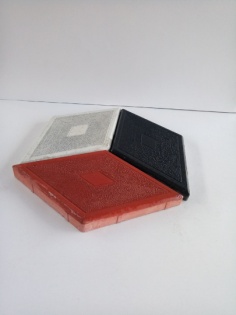 «Ромб»30306619/32,513514511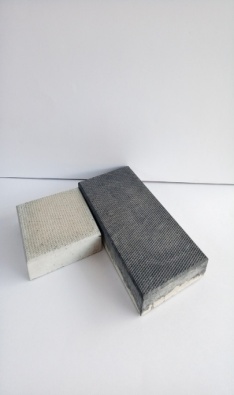 «Кирпич рифлёный»  3532647812,5/2512,5/12,514515512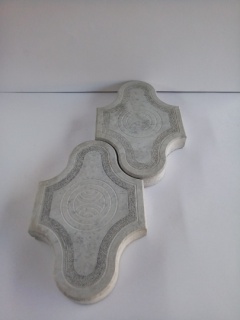 «Рокко»35258229,5/29,515016013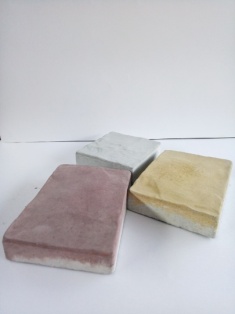 «Брук вест»4020,79014/1514/19,515016014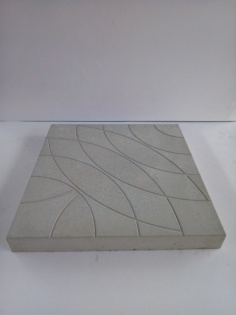 «Волны»408,1610035/3515516515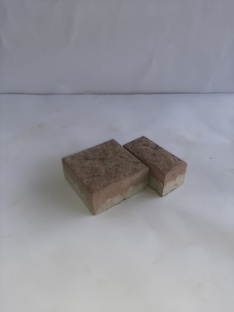 «Классика новая»4080+4010010/1010/516017016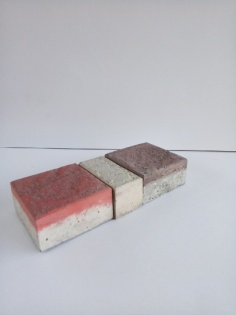 «Классика»4580+4010010/1010/516017017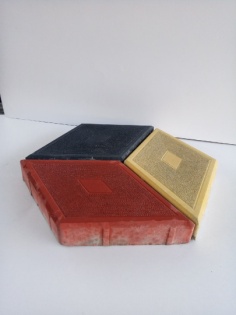 «Ромб»453010019/32,516017018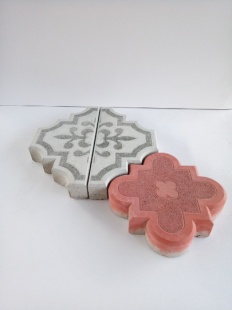 «Ориент»4511/1110030/20160170 19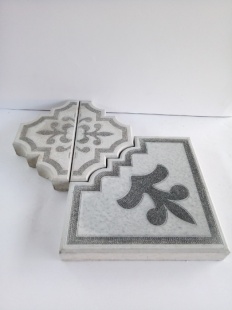 «Ориент2»4511/2,710030/3016017020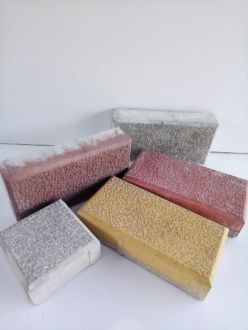 «Антик»4550/10010010/2010/1016017021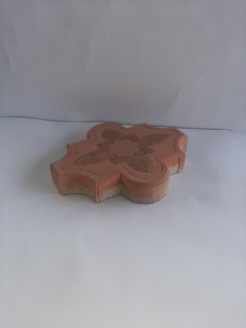 «Клевер»452810028/1416017022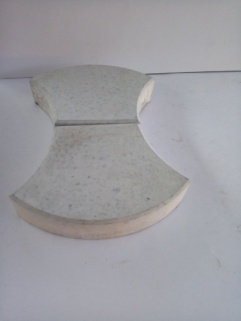 «Топор»503212024/1717018023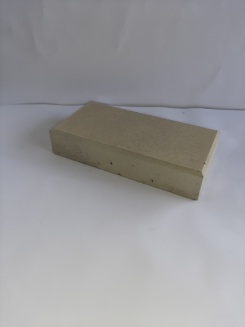 «Кирпич»503212012,5/2517018024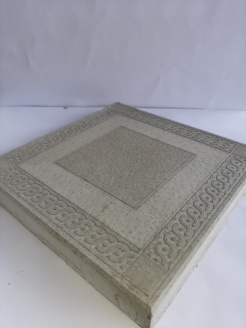 «Готика»50По 1 шт.40/40303525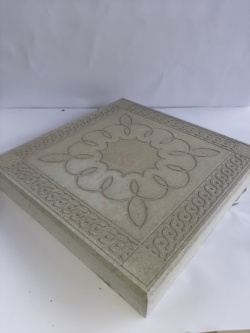 «Цветок»50По 1 шт.40/40303526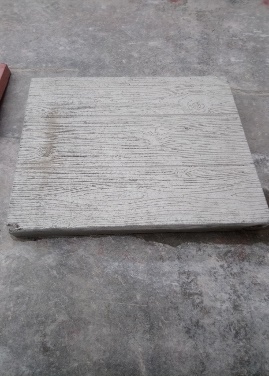 «Доска 2»50По 1 шт.40/40303527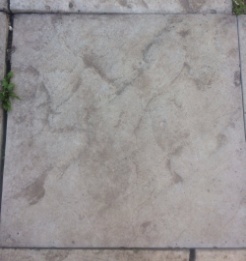 «Мрамор»50По 1 шт.45/45556528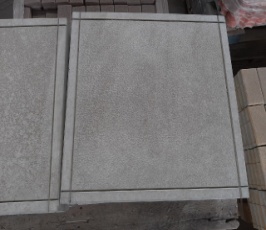 «Плита 55»50По 1 шт.55/55708029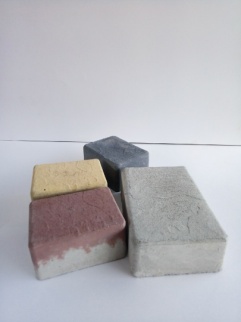 «Брусчатка Римская»6048/9613018/129/1217518530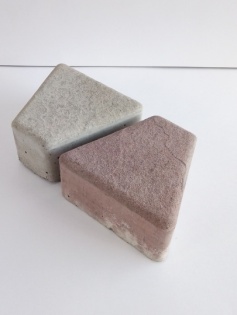 «Брусчатка Римская 2»6017518531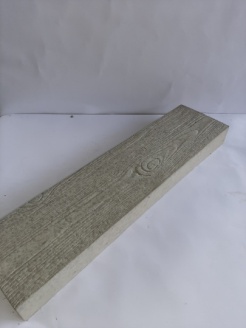 «Доска 3»601113015/6017518532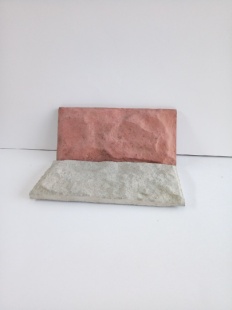 «Фасадка 1»25304513/2712013033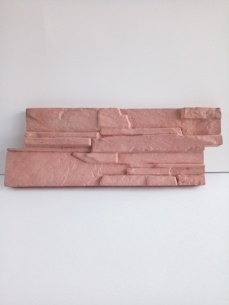 «Фасадка 2 сланец»35115548/1913514534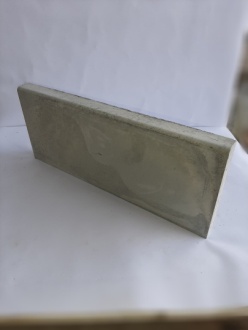 «Бордюр 4»40В 1 м-2 шт.1620/50556535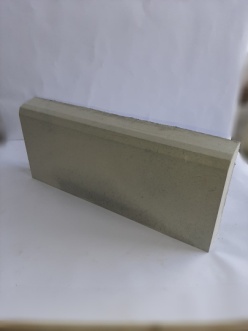 «Бордюр 7»70В 1 м-2 шт.3020/50708036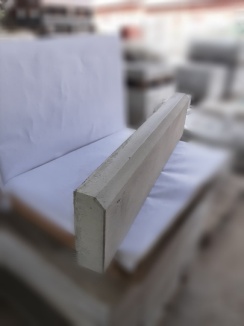 «Бордюр 8»80По 1 шт.501м/22/89010037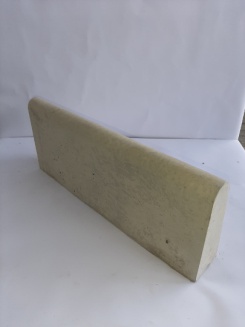 «Бордюр поребрик»70В 1 м-2 шт.20/50708038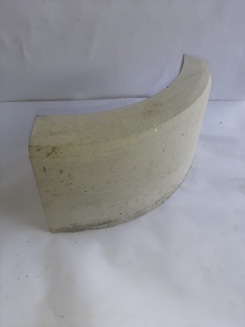 «Бордюр кольцо»70По 1 шт.48/62354039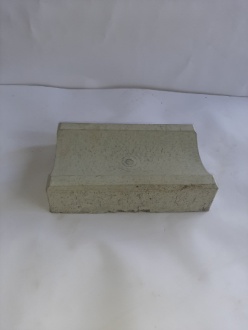 «Отлив»60В 1м-4 шт.25/16708040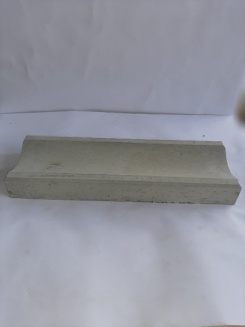 «Отлив2»60В 1м-2шт.50/16708041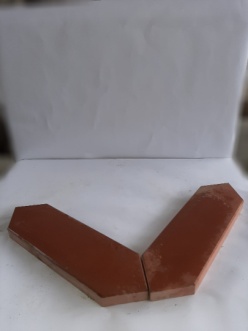 «Полоса вкладыш»По 1 шт.12/4261042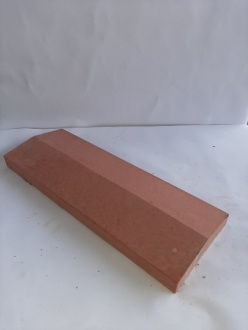 «Конёк1»По 1шт.18/50303543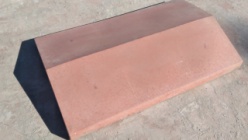 «Конёк2»По 1 шт.30/49505544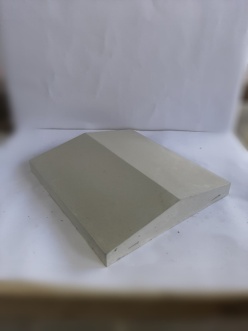 «Конёк3»По 1 шт.35/39505545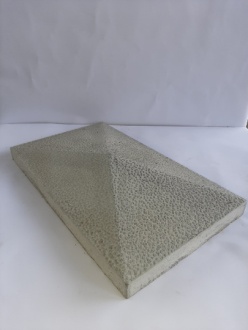 «Крышка1»По 1 шт.27/47506046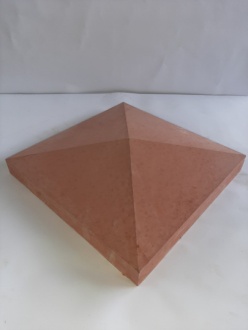 «Крышка2»По 1 шт.30/30506047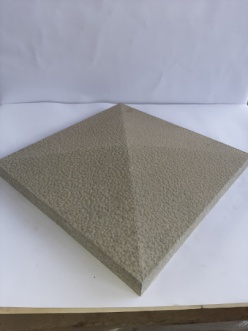 «Крышка3»По 1 шт.39/39506048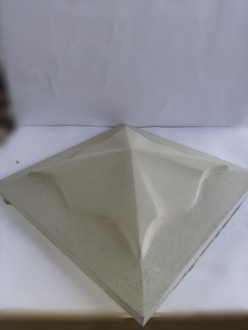 «Крышка4»По 1 шт.45/45657549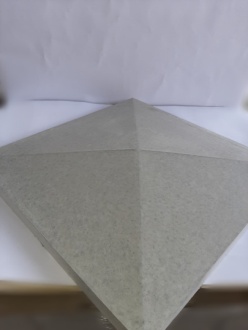 «Крышка5»По  1шт.49/49708050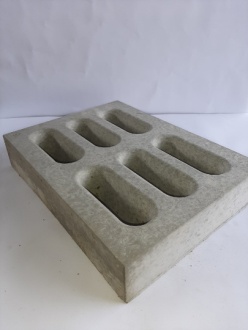 «Решётка»80По 1шт.31/406051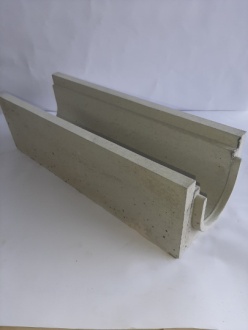 «Ливнёвка»В 1м-2шт.17/5011013052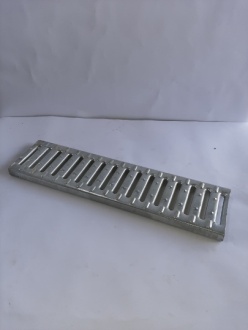 «Решётка для ливнёвки»По 1 шт.13/5010053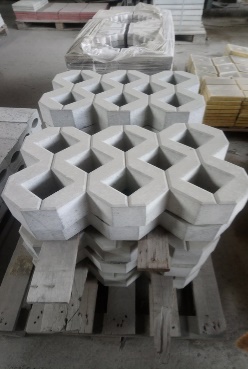 «Соты»1004,1660/4025026054555657585960№ФотоНазваниеТолщина в ммКоличество штук в 1 м² Вес 1 м² в кгРазмер в смЦена за 1 м² без цветаЦена за 1 м² в цвете1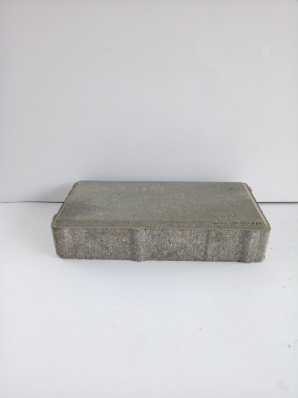 «Кирпич»40509010/20155165
170(жёлтый)2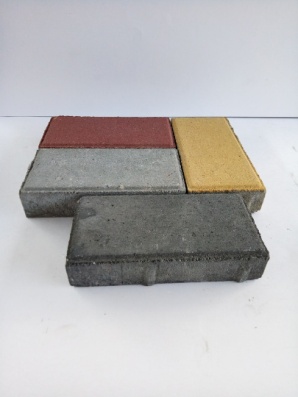 «Кирпич»455010010/20160170175(жёлтый)3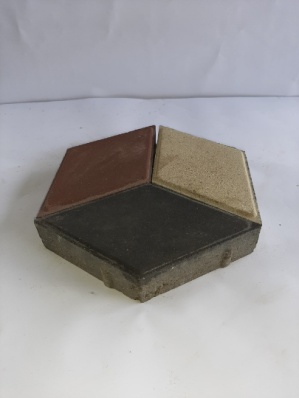 «Ромб»455710024,5/14160170
175(жёлтый) 4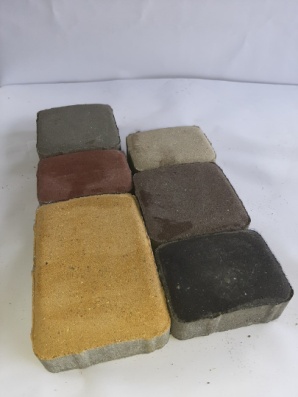 «Насталит»45461009/1212/1212/18160170175(жёлтый)5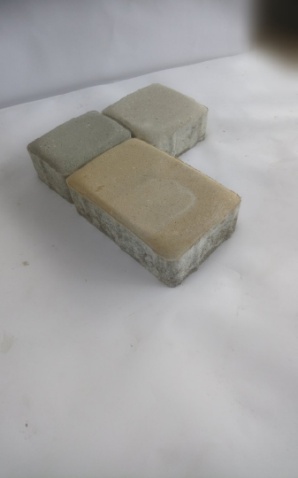 «Насталит»60461309/1212/1212/18180190195(жёлтый)6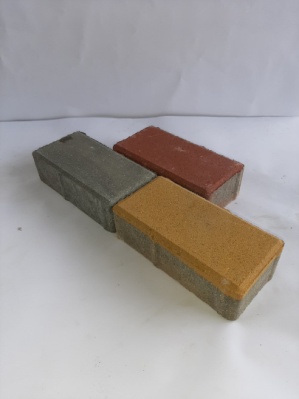 «Кирпич»605013010/20180190195(жёлтый)7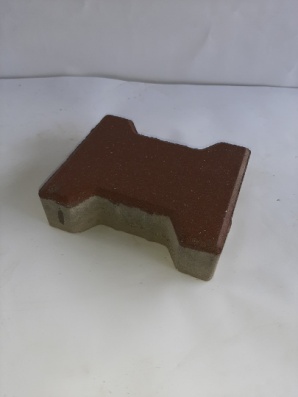 «Катушка»6035,713014/20180190195(жёлтый)8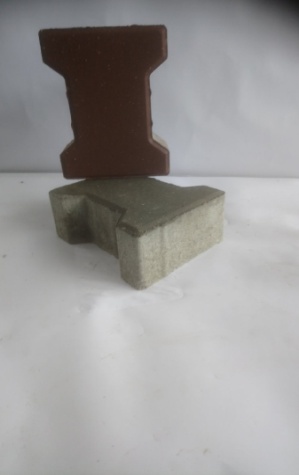 «Катушка»8035,716514/202102209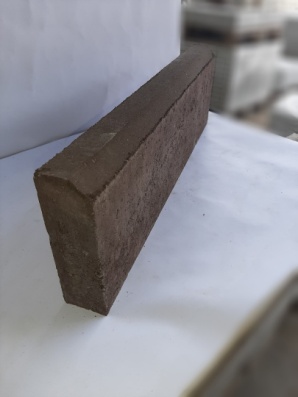 «Бордюр 6»60В 1м-2 шт6/20/656/20/606565757510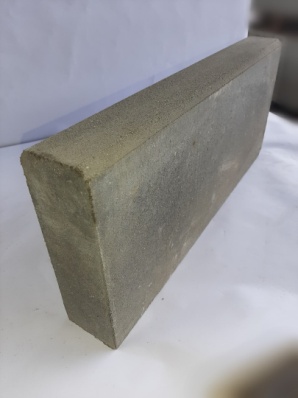 «Бордюр 7»70В 1м-2шт.7/21/50708011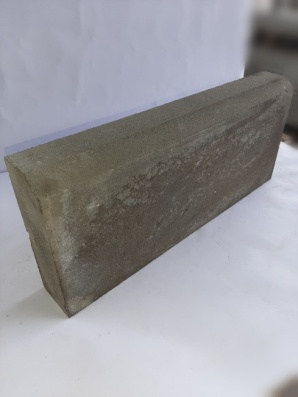 «Бордюр 7»70В 1м-2шт.7/21/50708012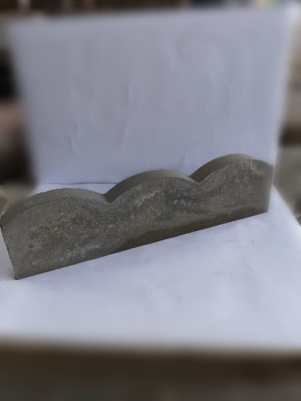 «Бордюр Волна»50По 1 шт.5/16/65505513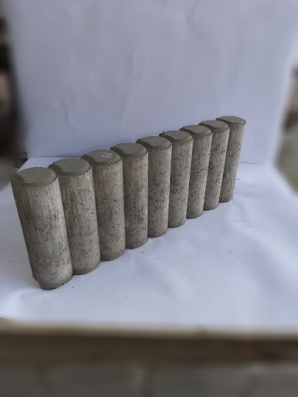 «Бордюр  столбики»70По 1шт.7/22/53657514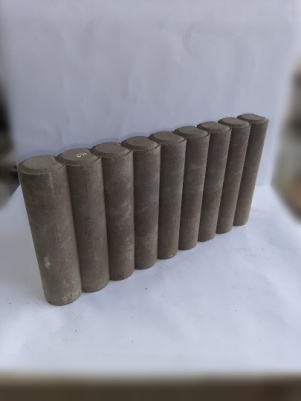 «Бордюр столбики 2»70По 1 шт.7/28/53708015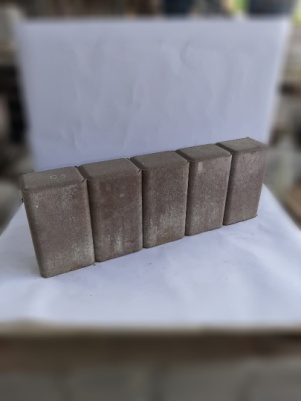 «Бордюр кирпич»90По 1 шт.9/21/60708016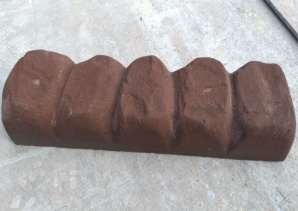 «Бордюр прямой»По 1 шт.50455017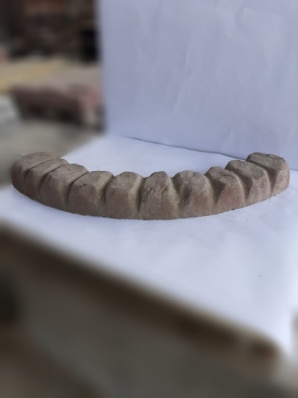 «Бордюр круг»По 1 шт.Ø90606518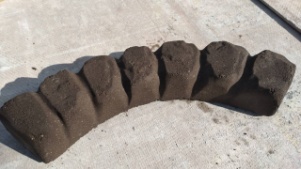 «Бордюр круг 2»По 1 шт.Ø65505519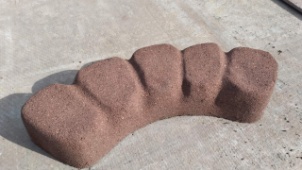 «Бордюр круг 3»По 1 шт.Ø404045№ФотоНазваниеТолщина стенки в ммРазмер в ммКоличество штук в 1 м³Вес 1 шт. в кгЦена за 1 м³  без цветаЦена за 1 м³ в цвете 1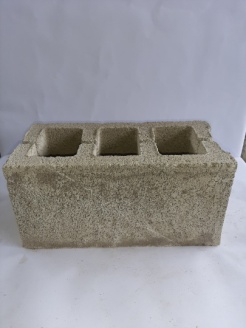 «Фортан»30195/195/39566 шт.186002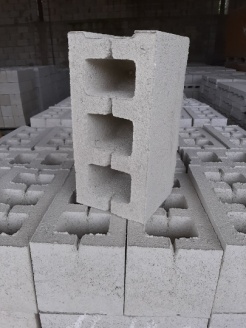 «Фортан»40195/195/39566 шт.206503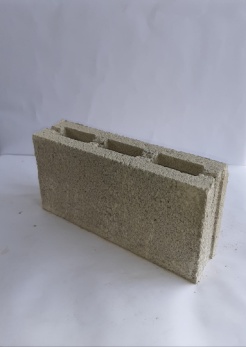 «Половинка 10»30100/195/395128 шт.107004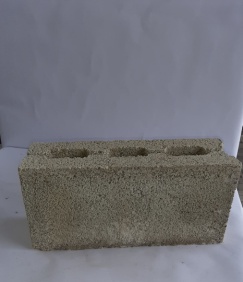 «Половинка 12»40120/195/395104 шт.147509505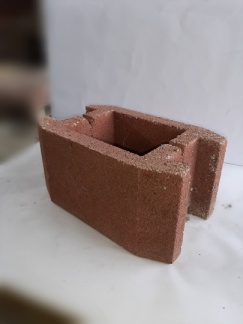 «Элемент столба»35250/195/395По шт.1620256789101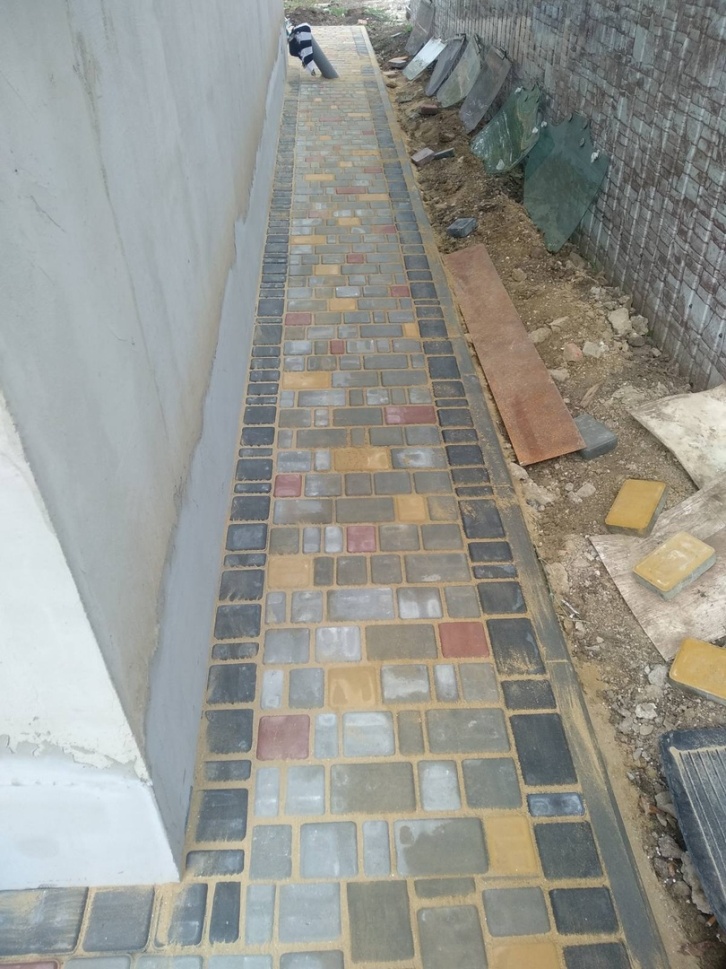 2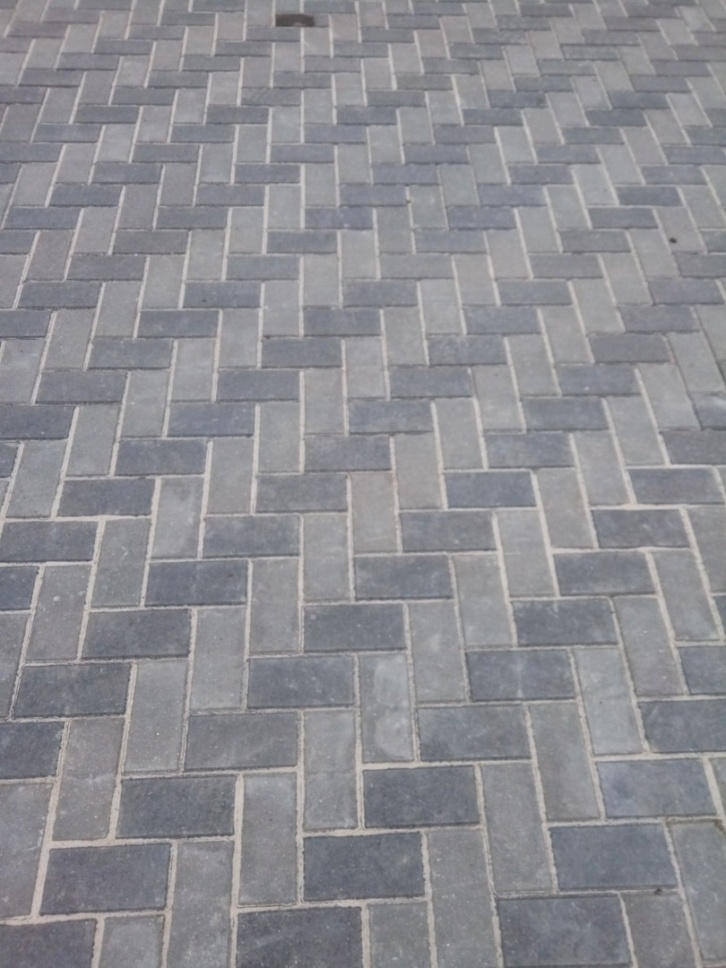 3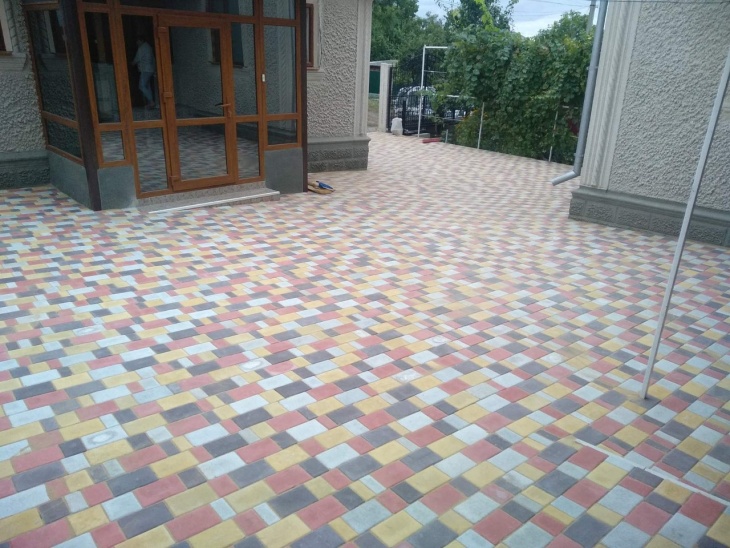 4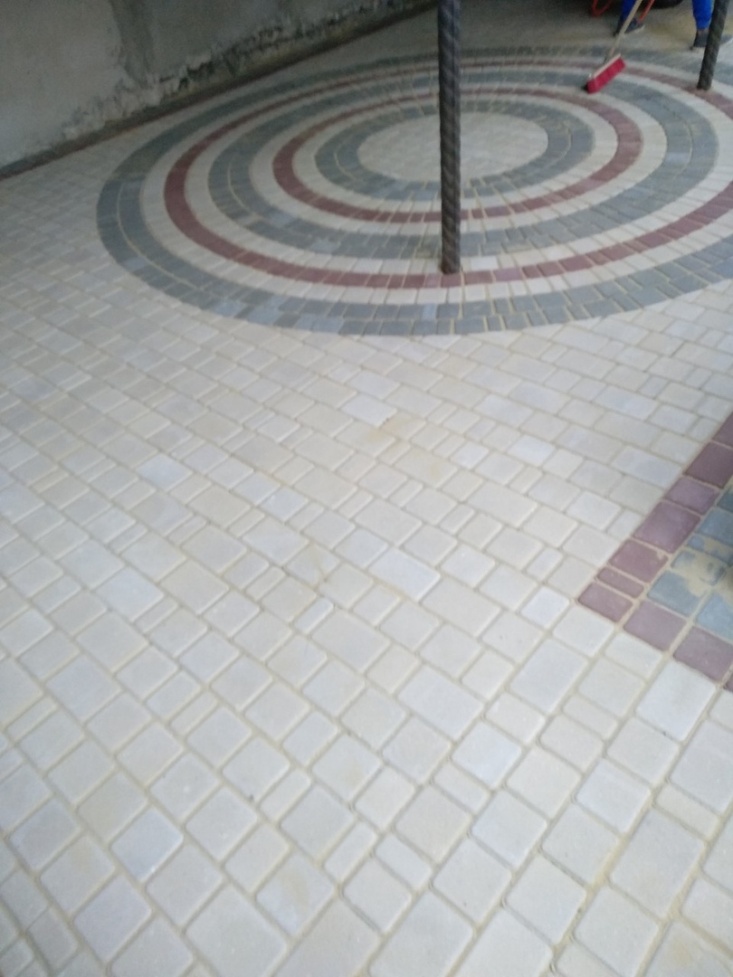 5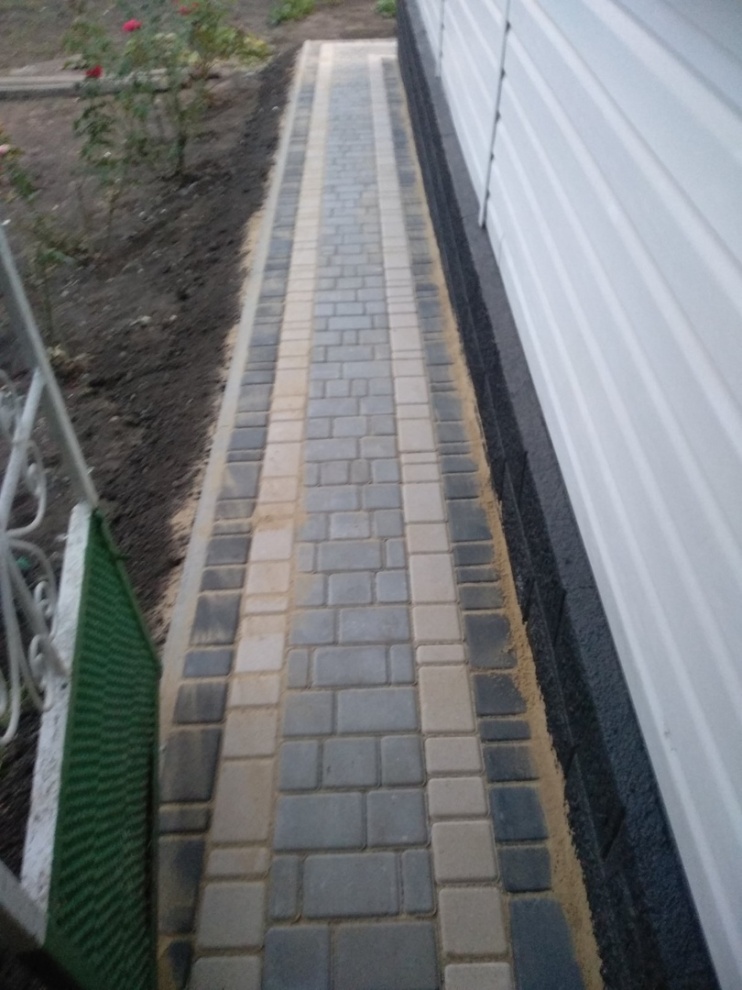 6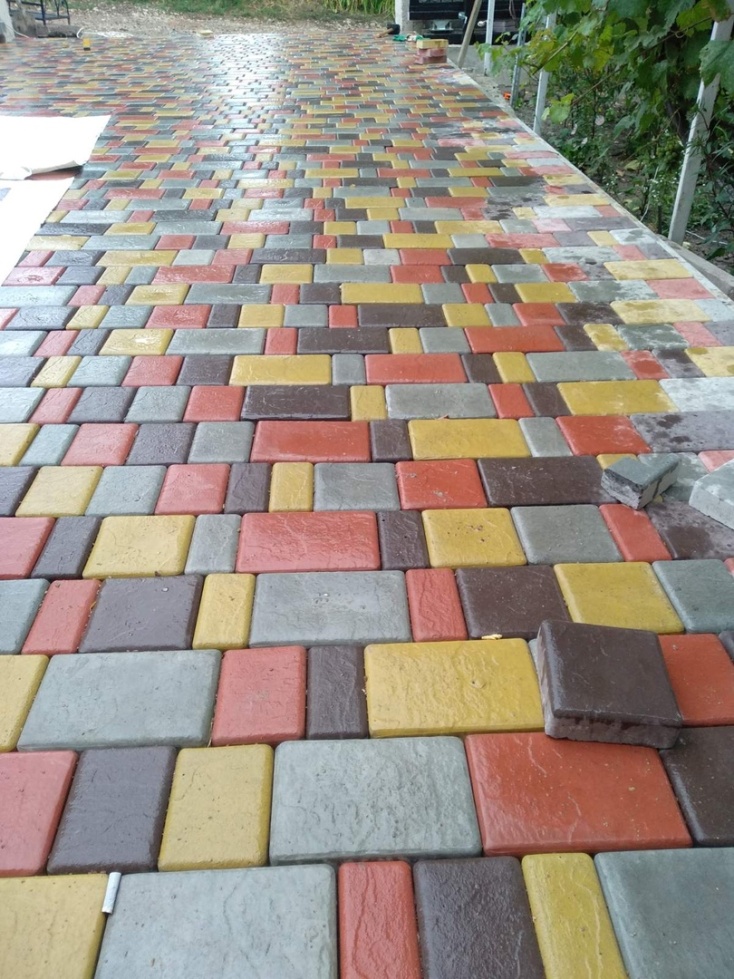 7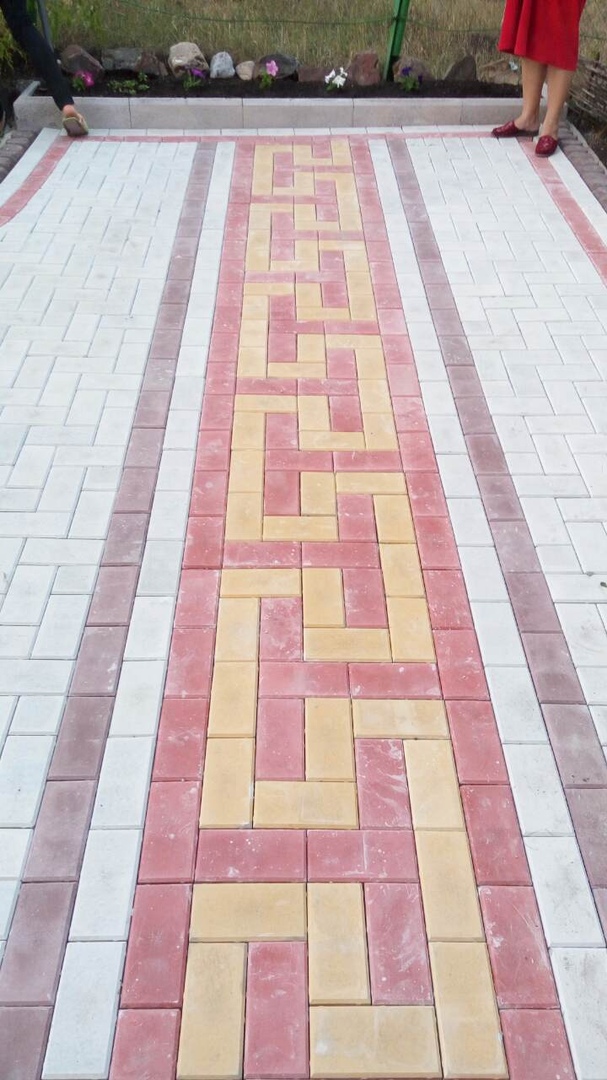 8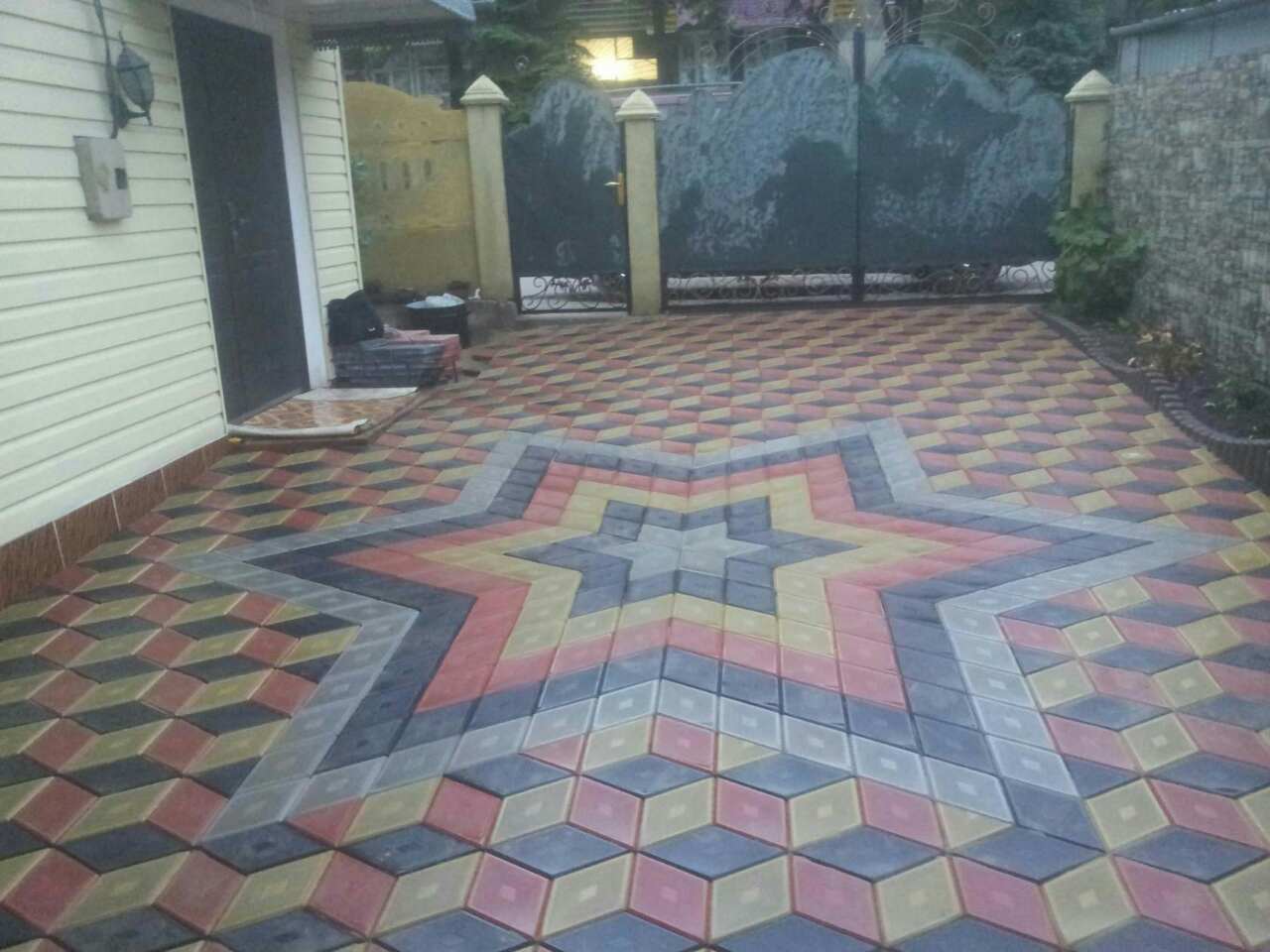 9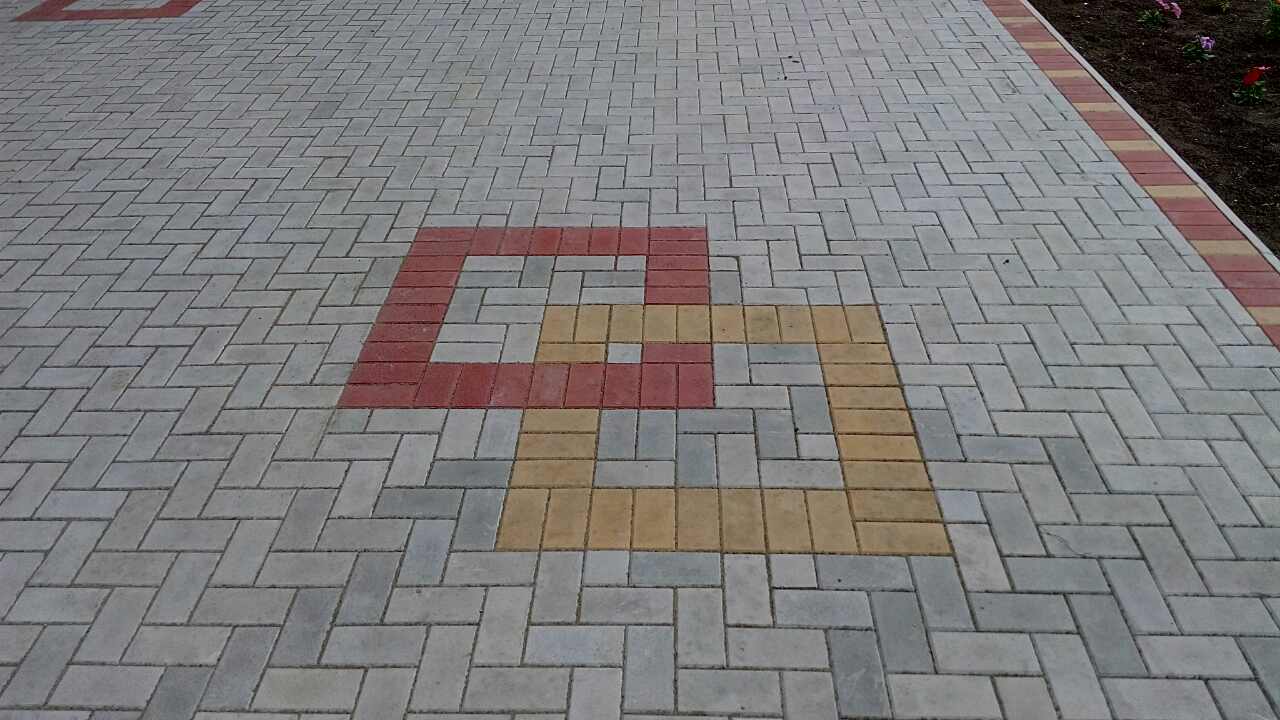 10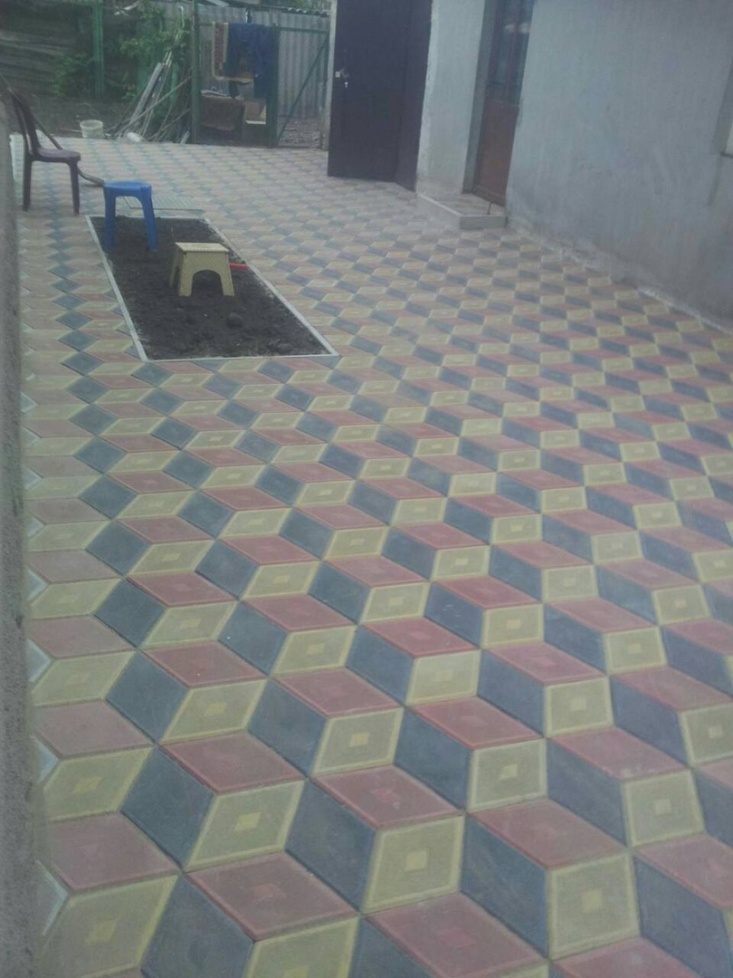 11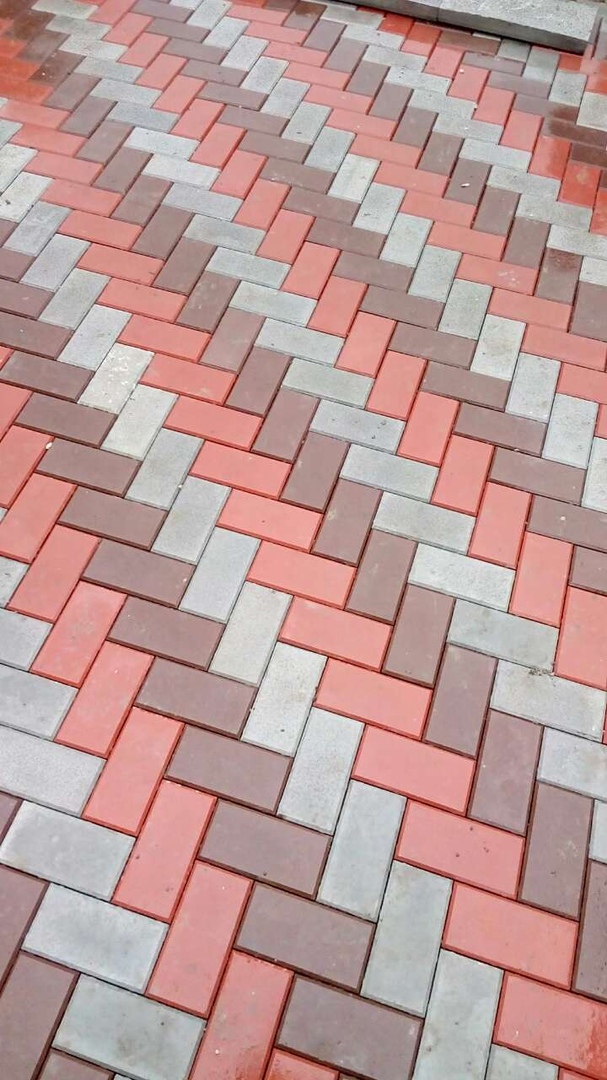 12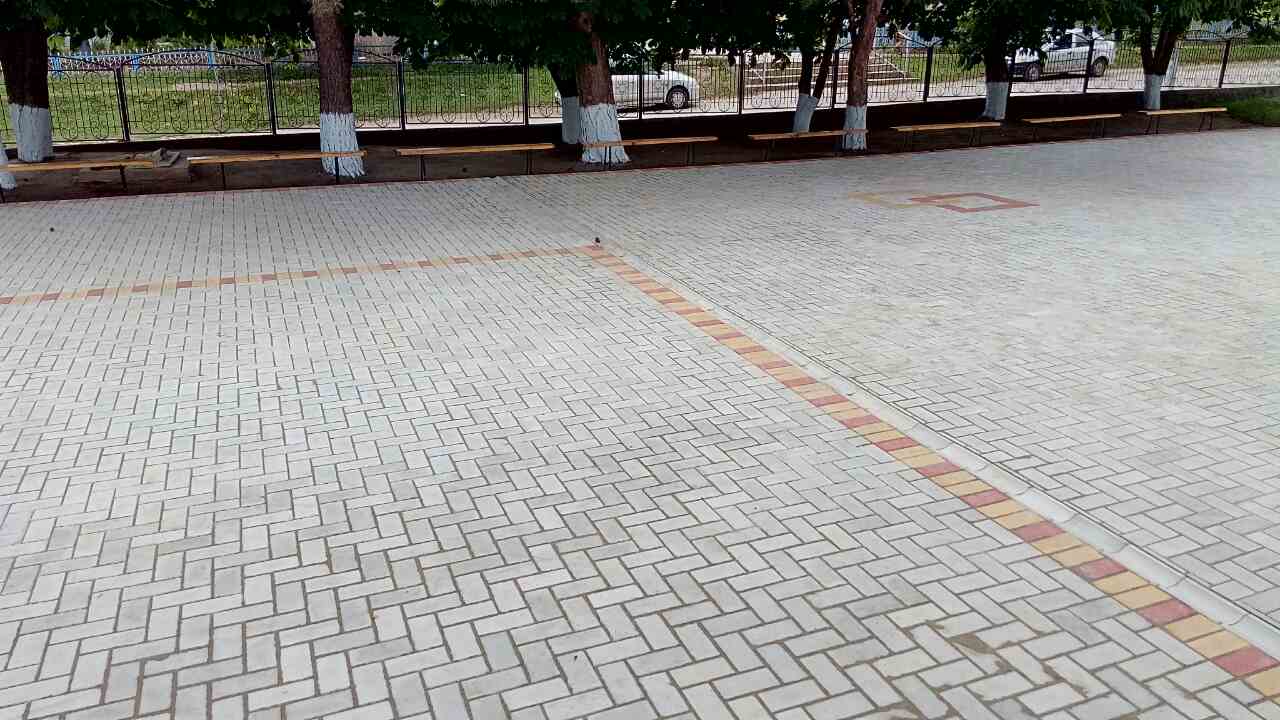 13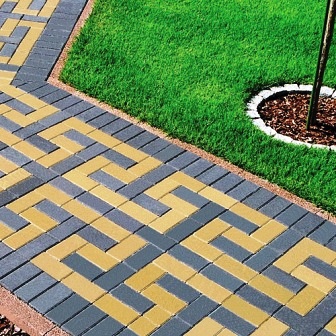 14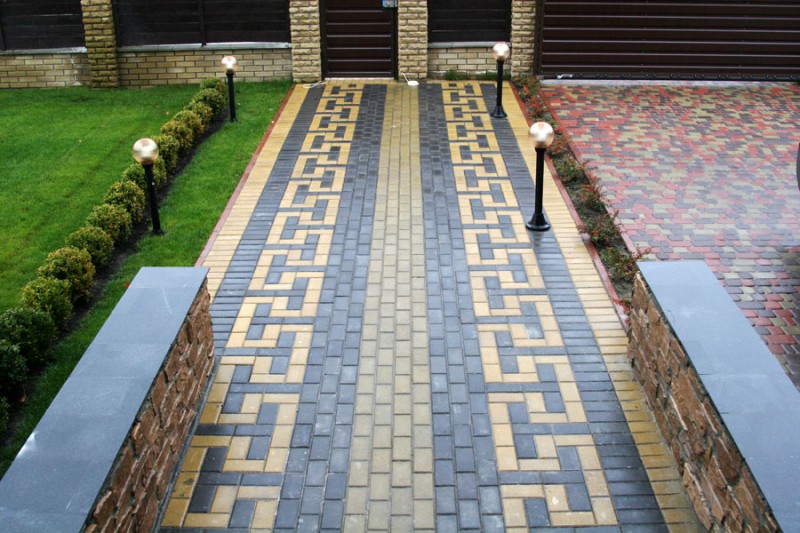 15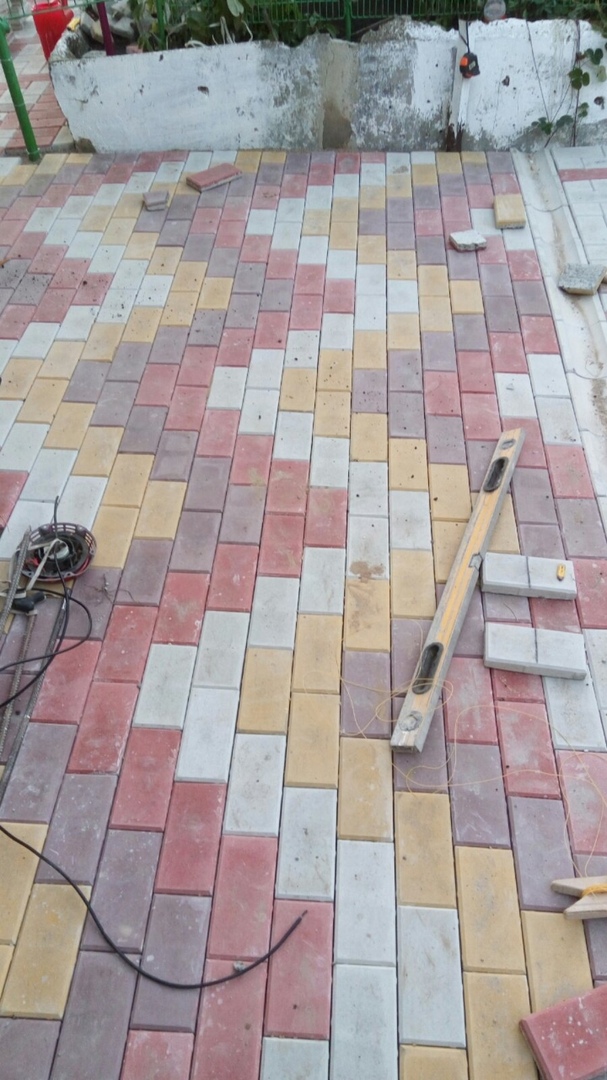 16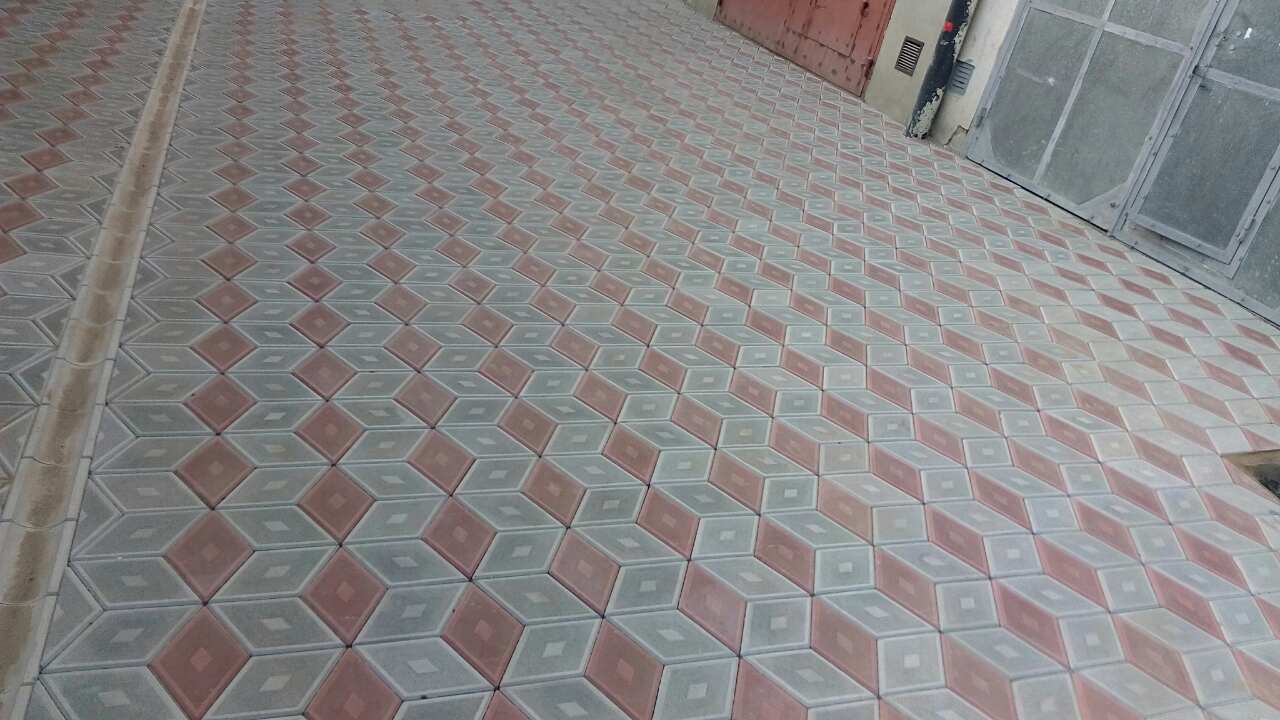 17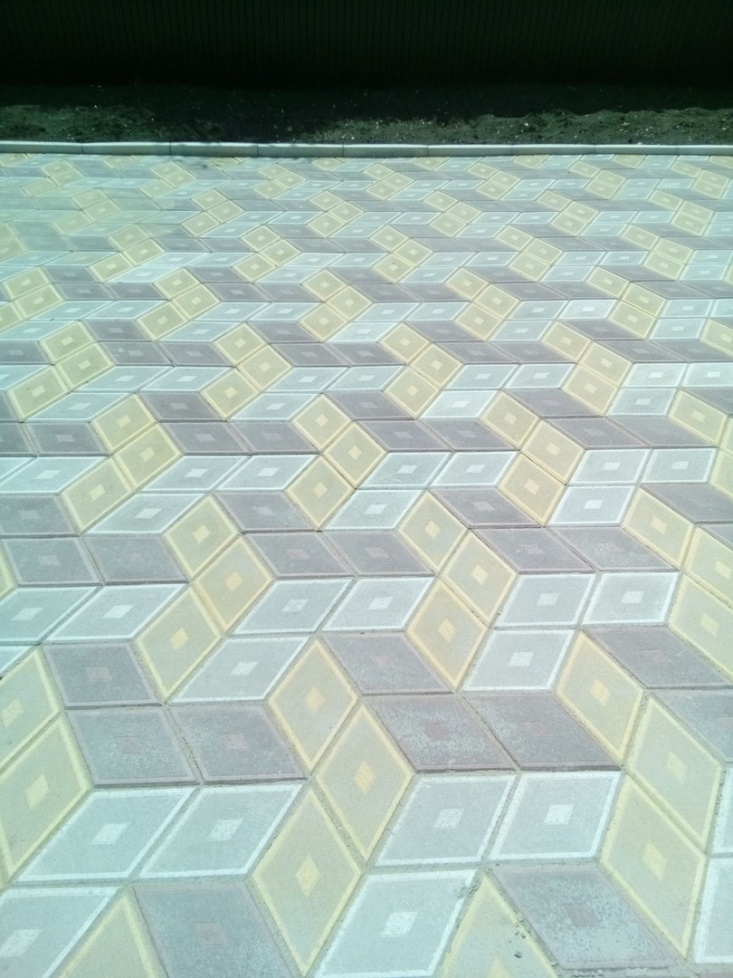 18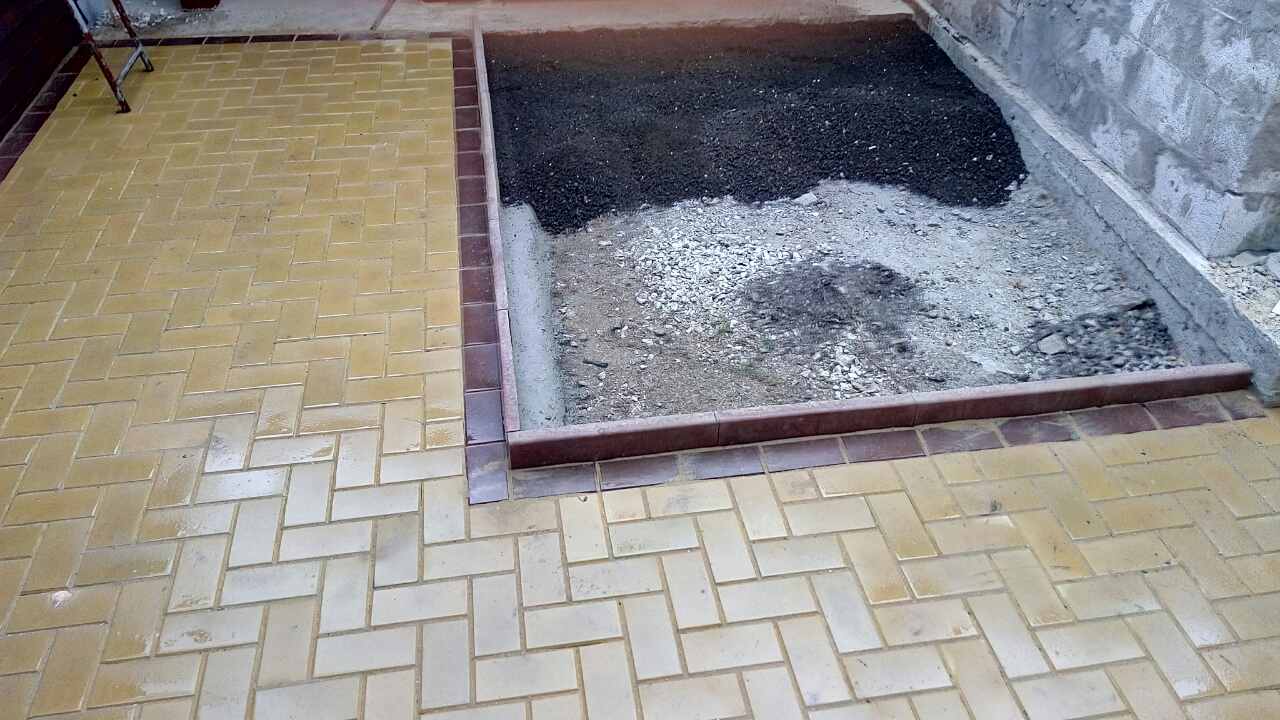 19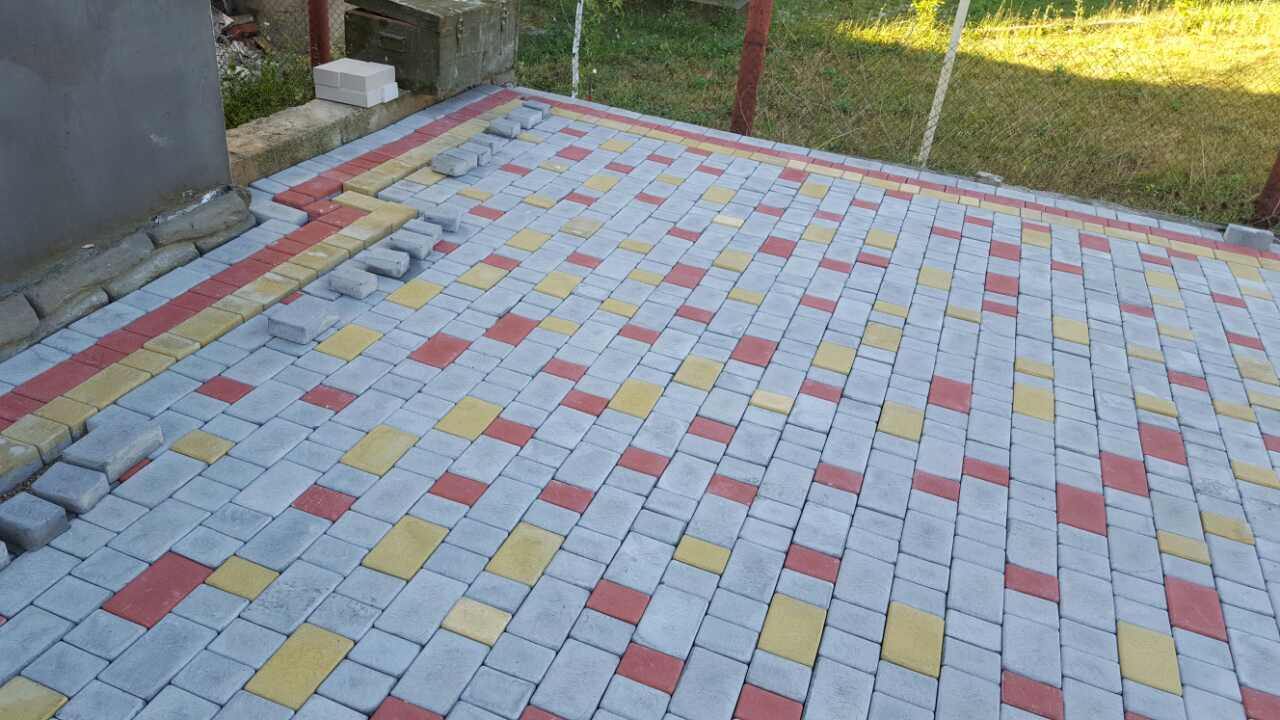 20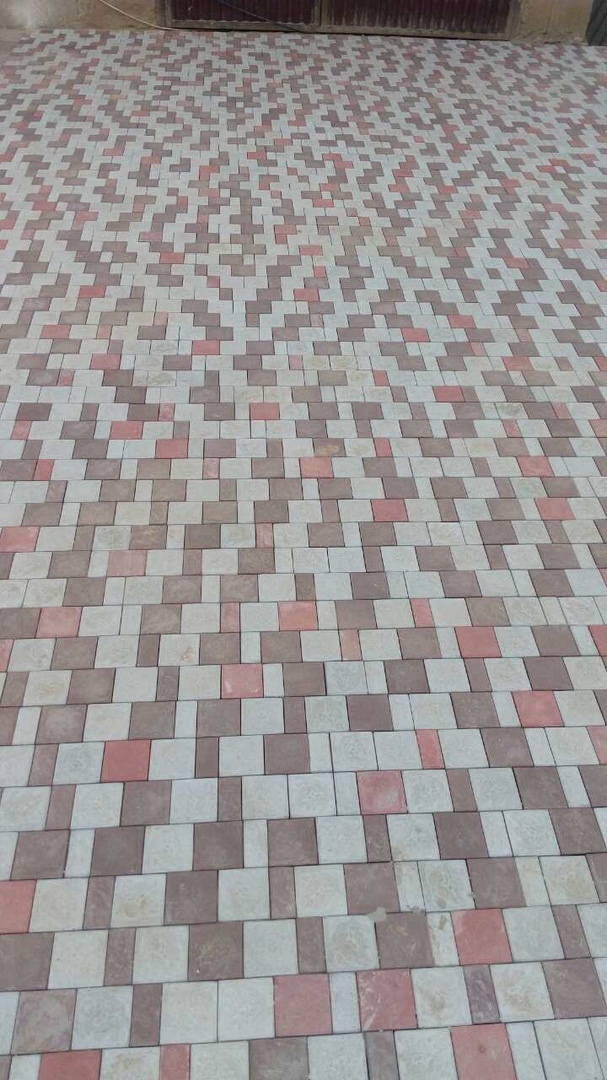 21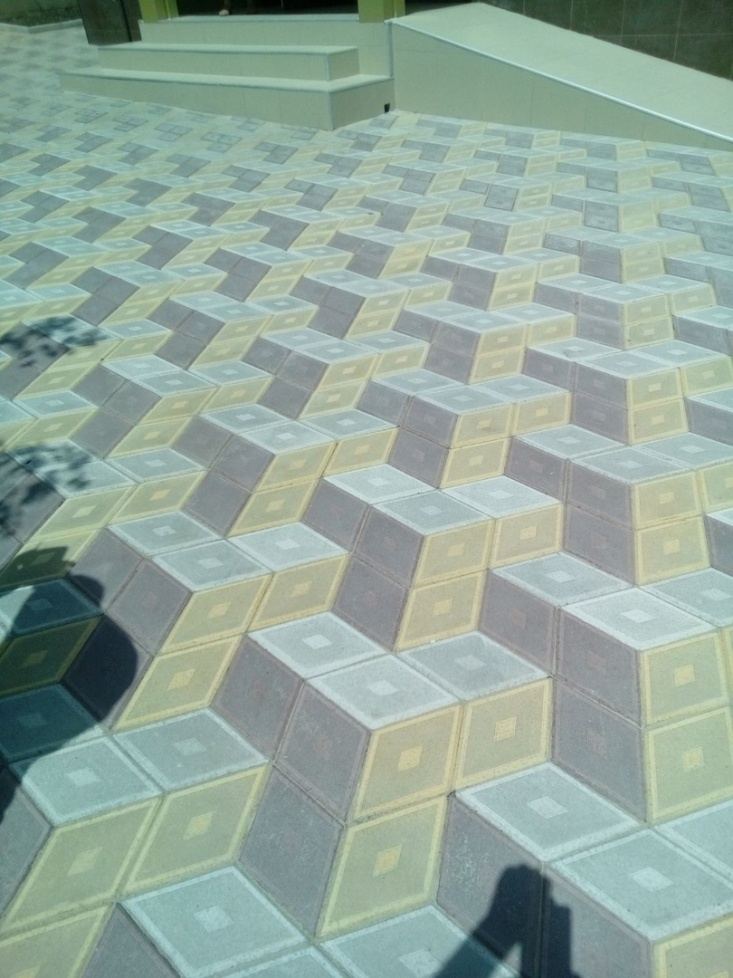 22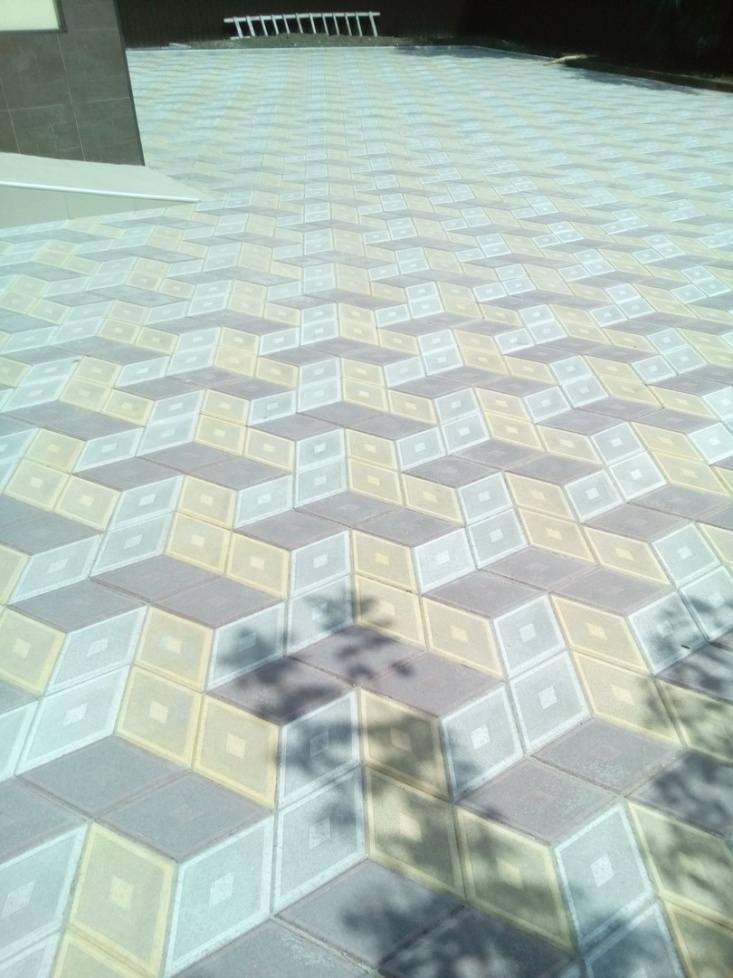 23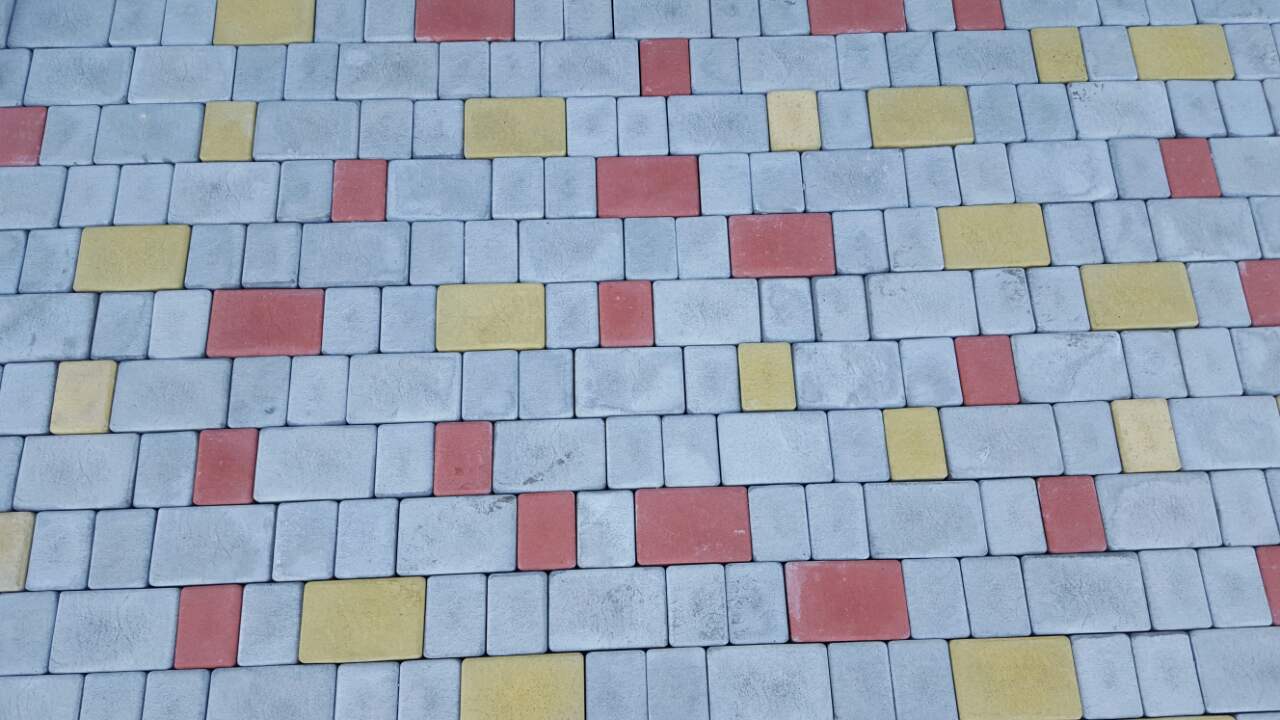 24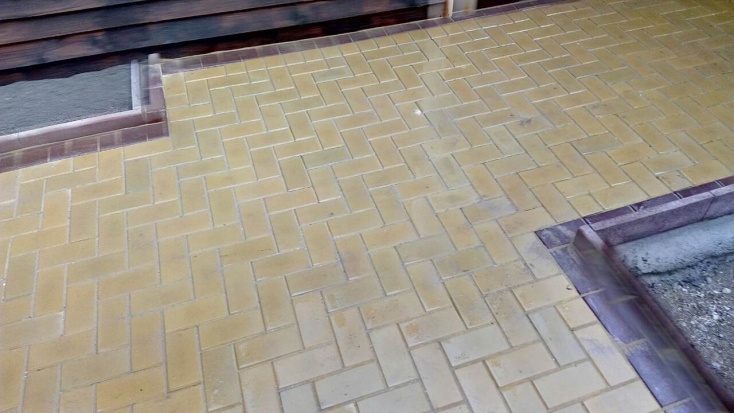 25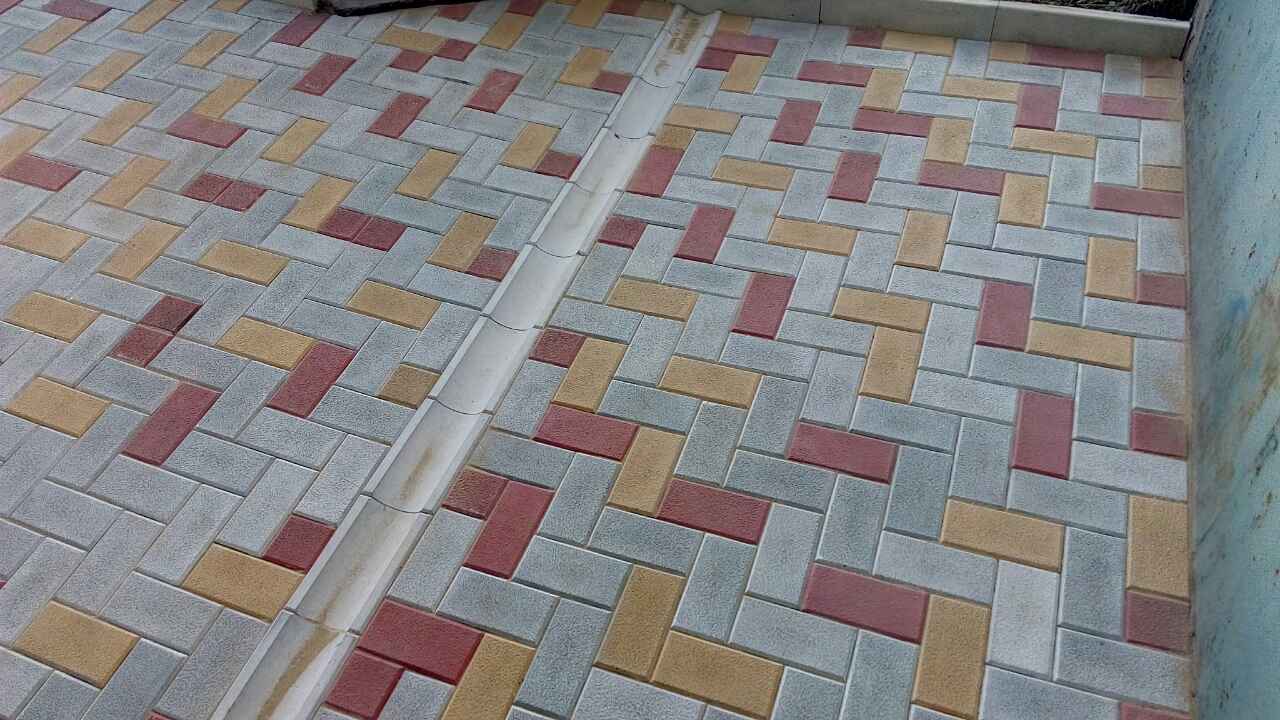 26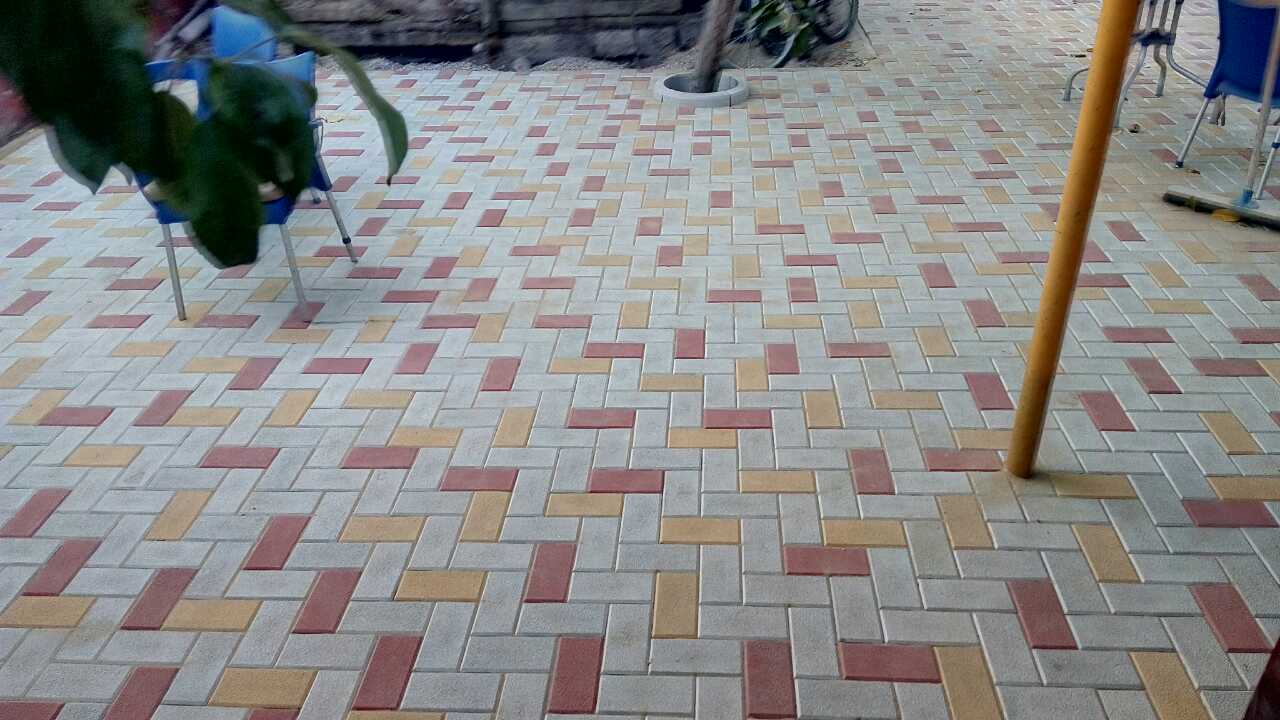 27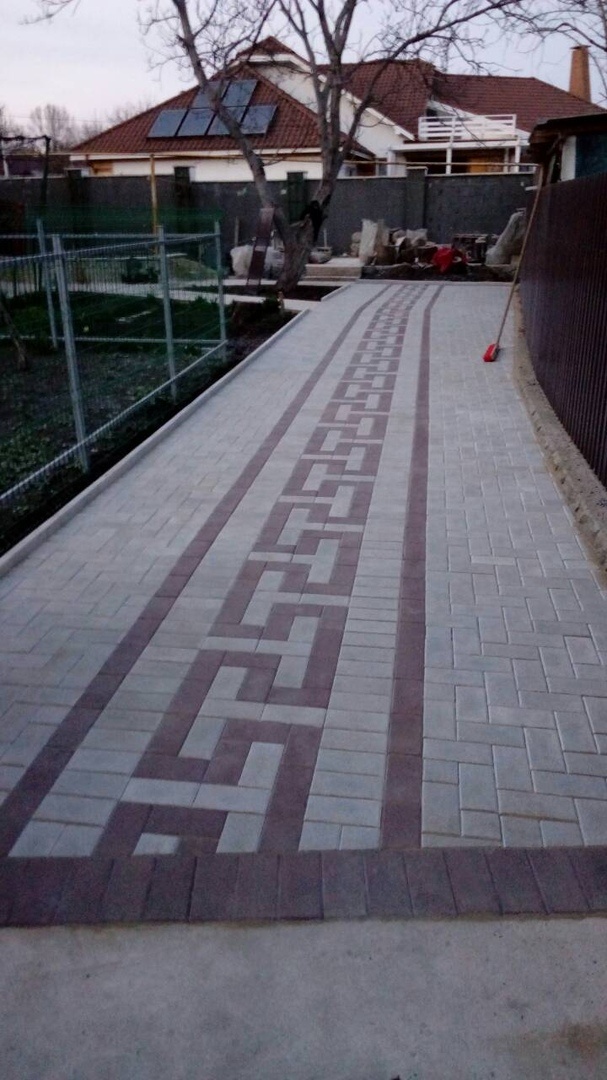 28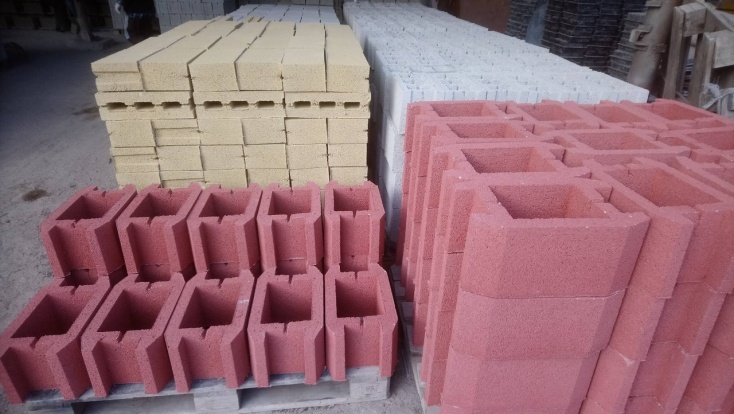 29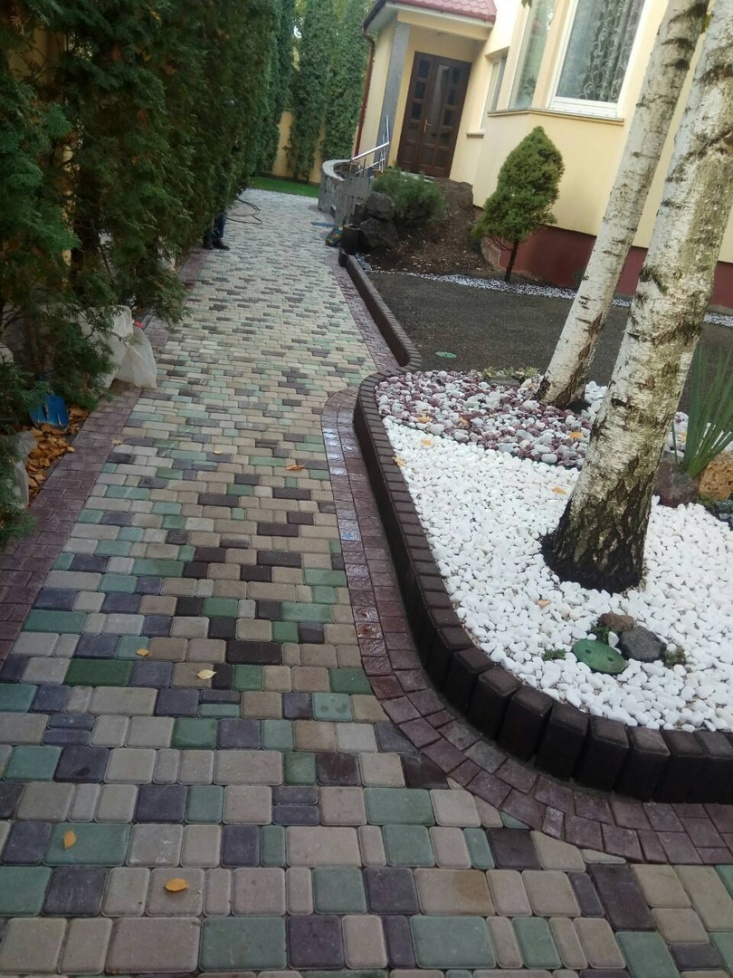 30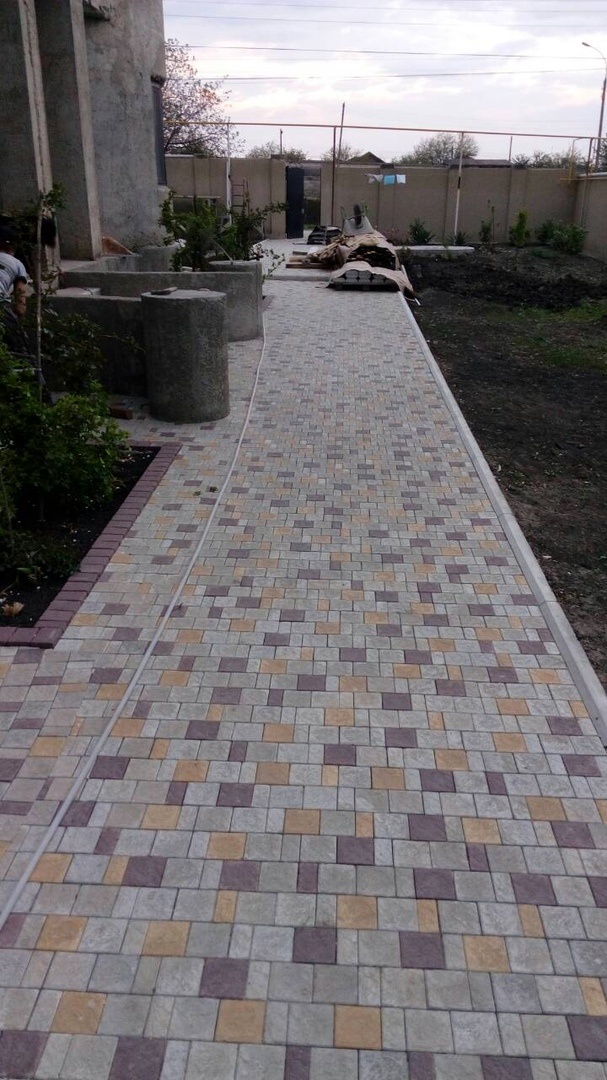 31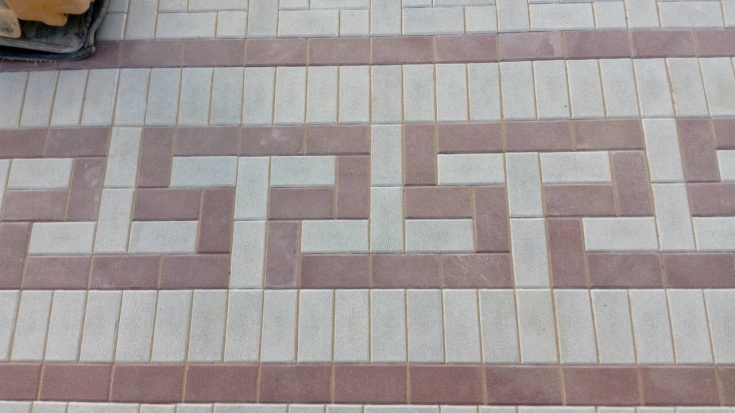 32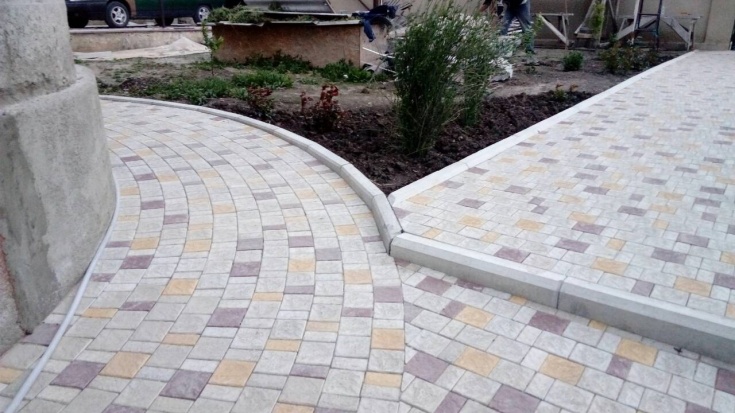 33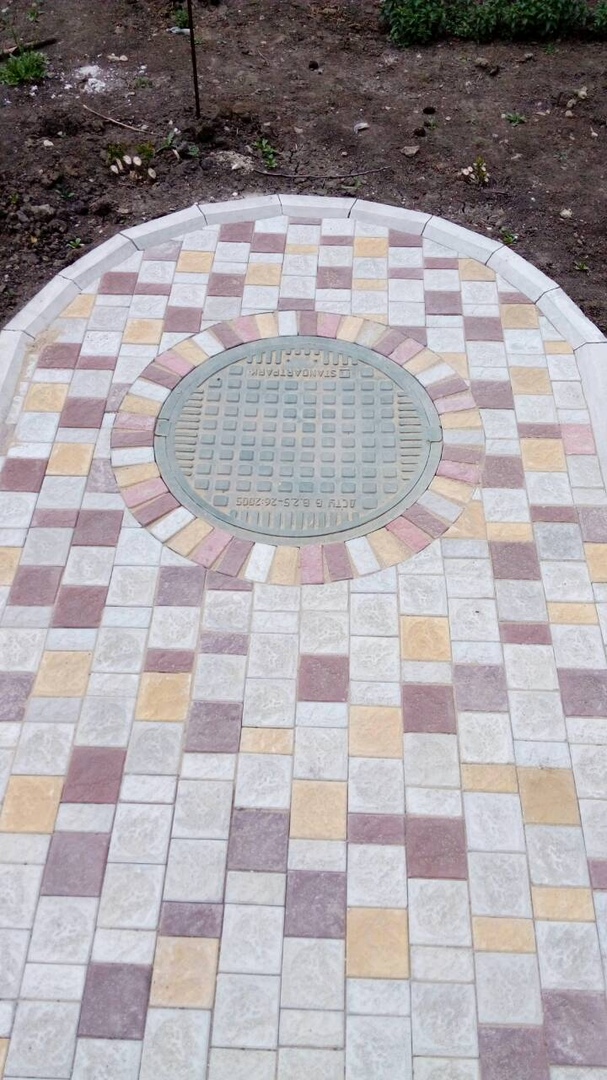 34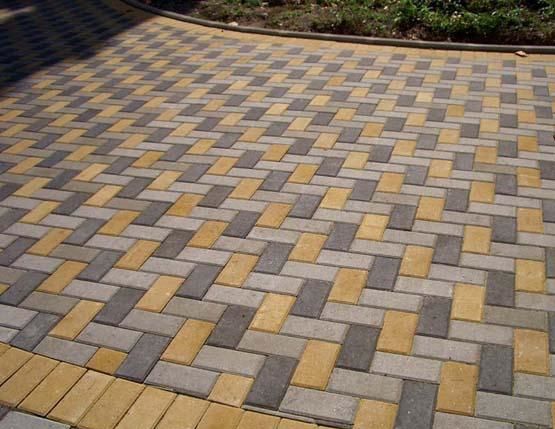 35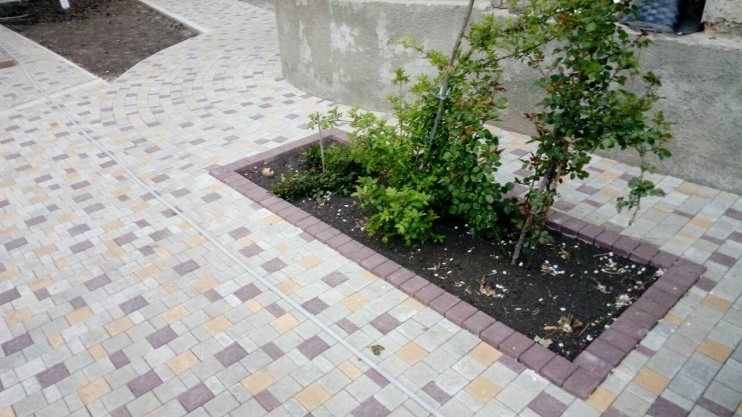 36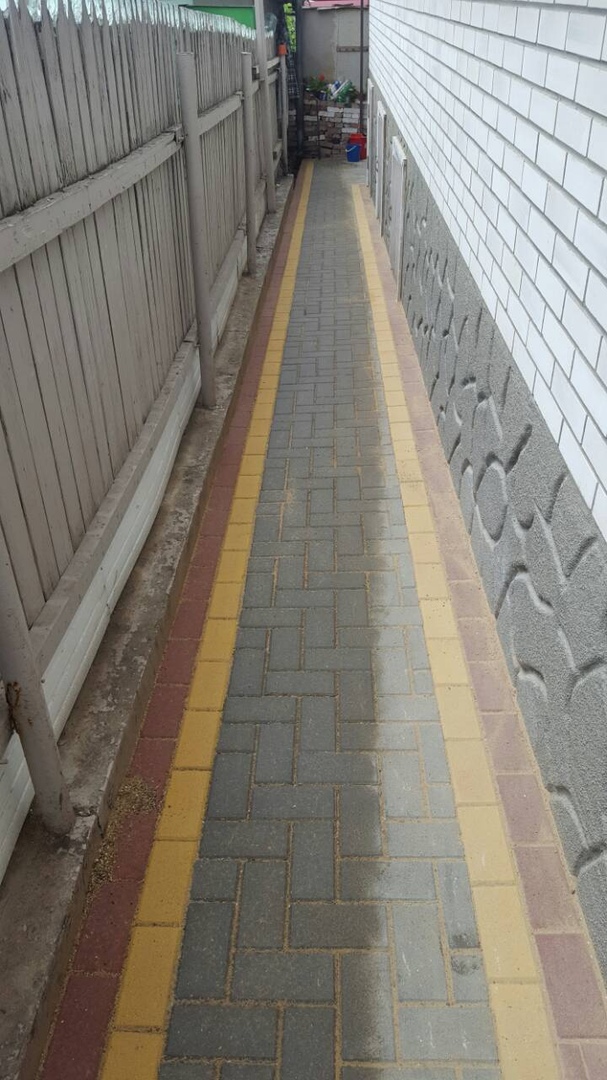 37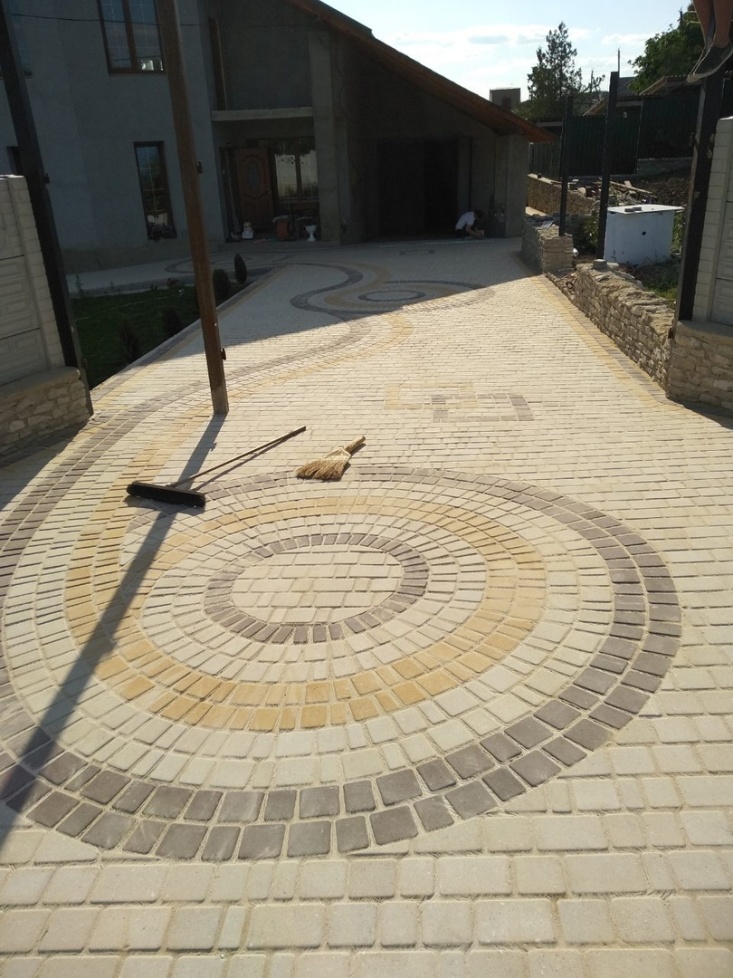 38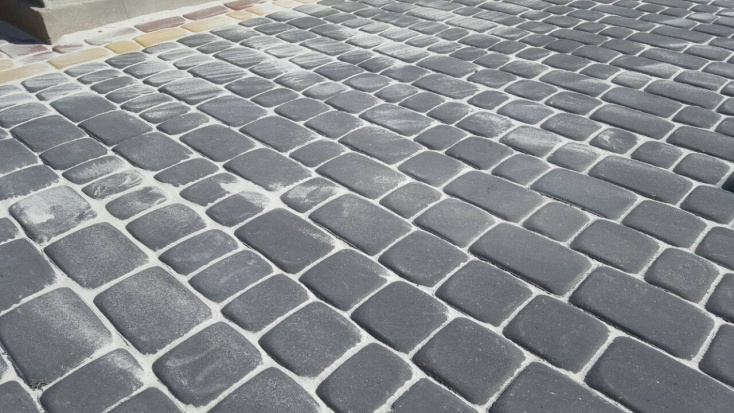 39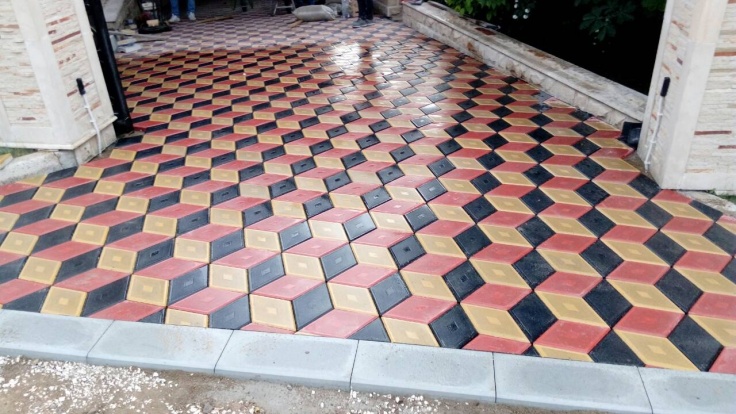 40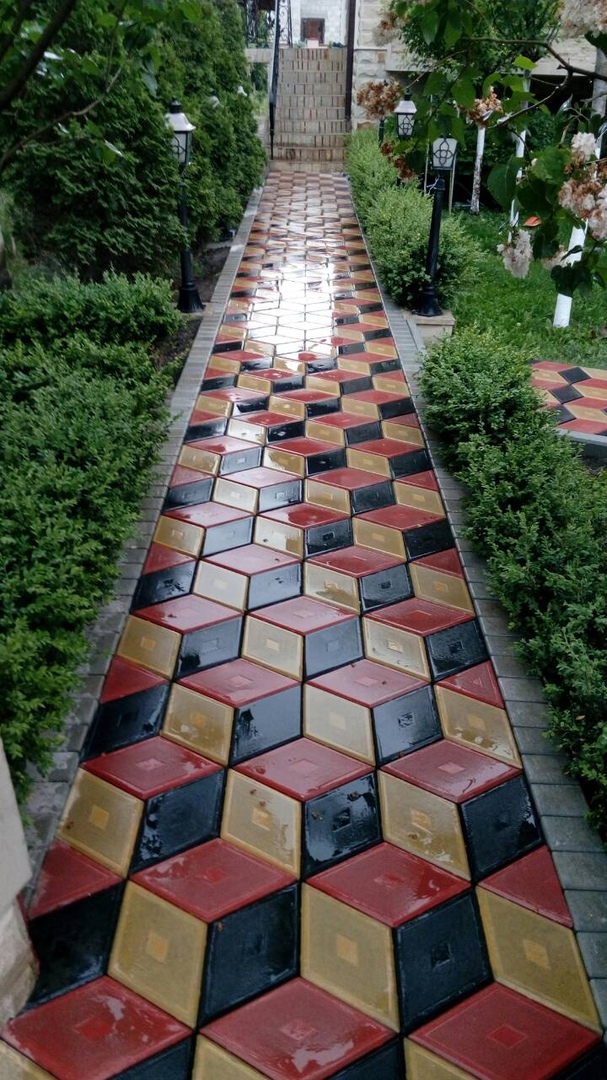 41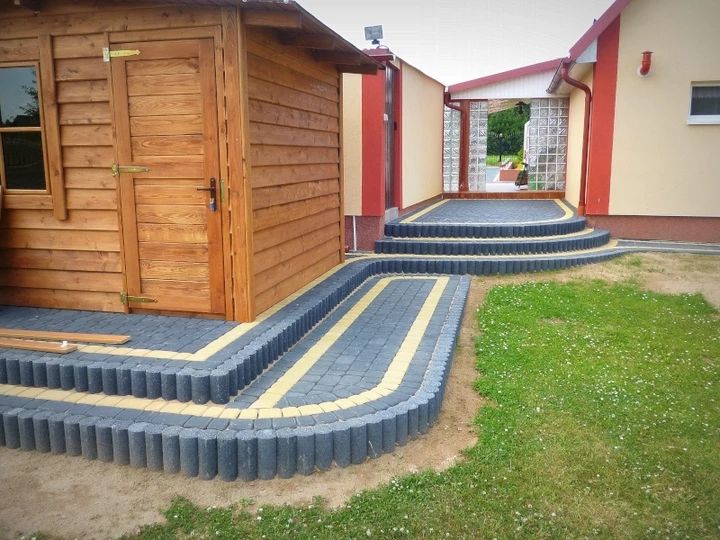 42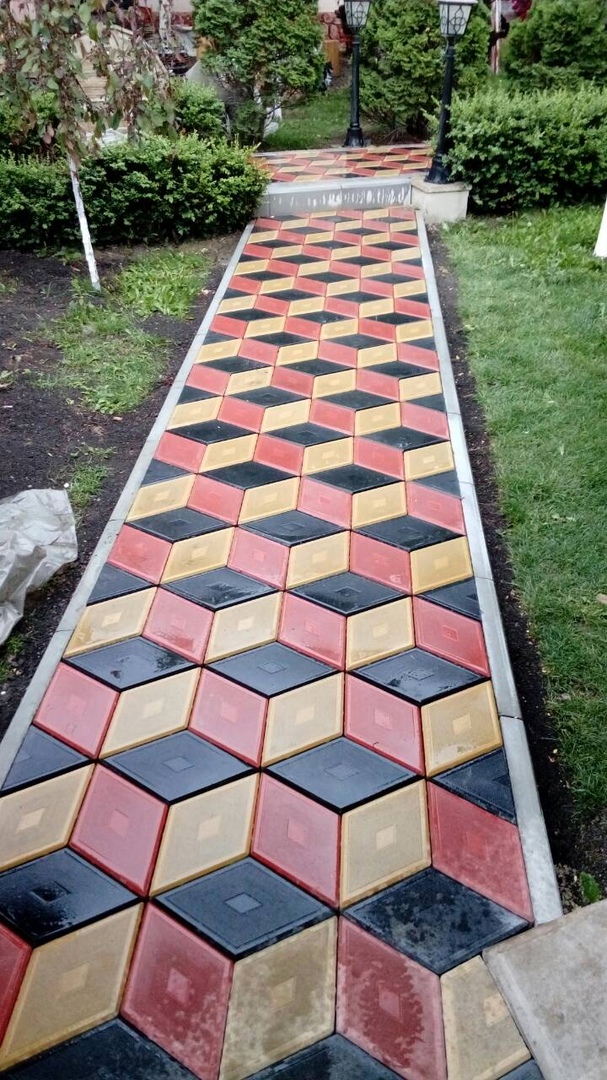 43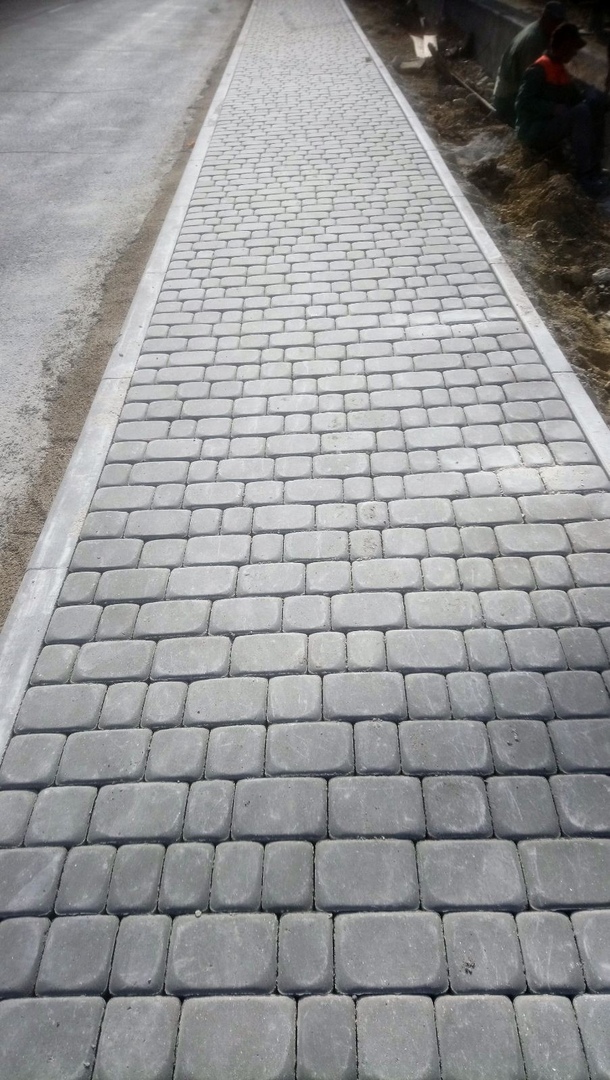 44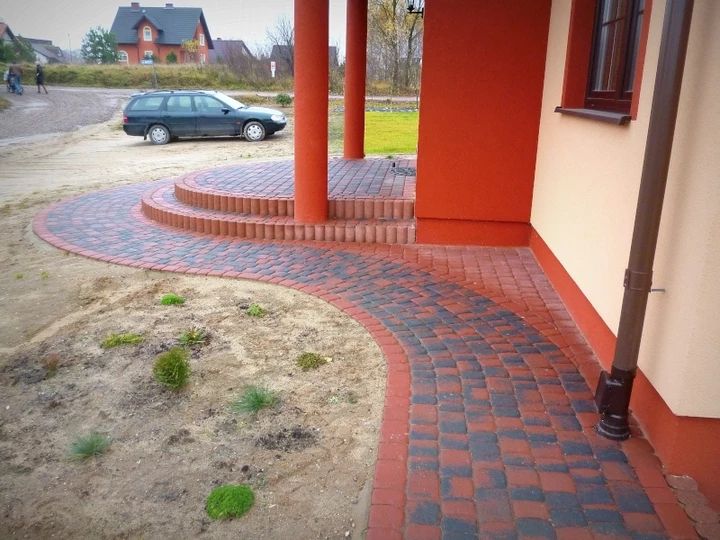 45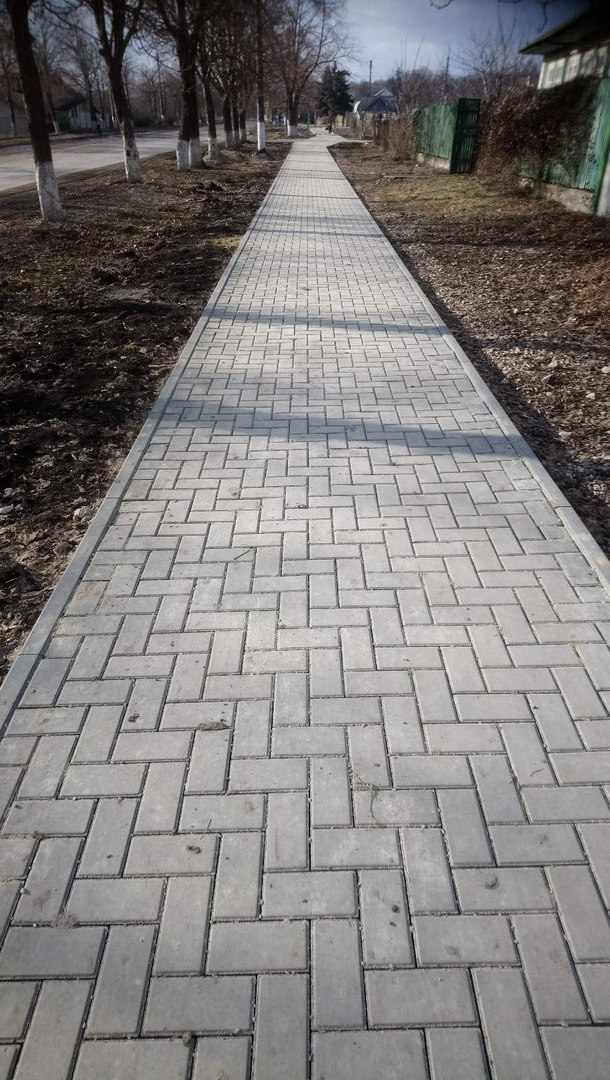 46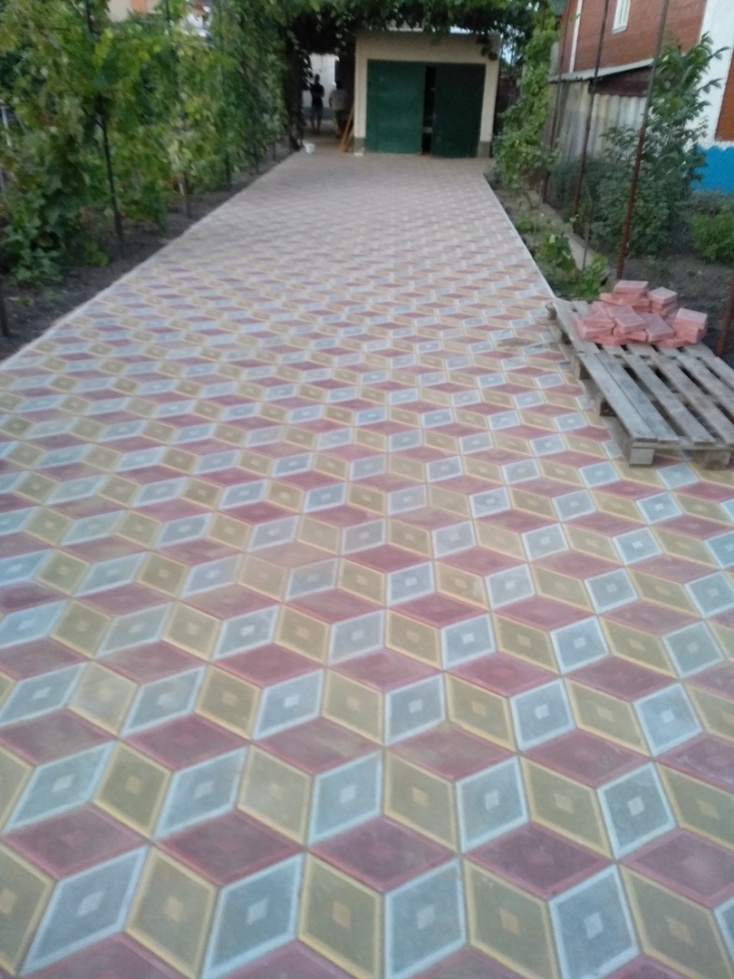 47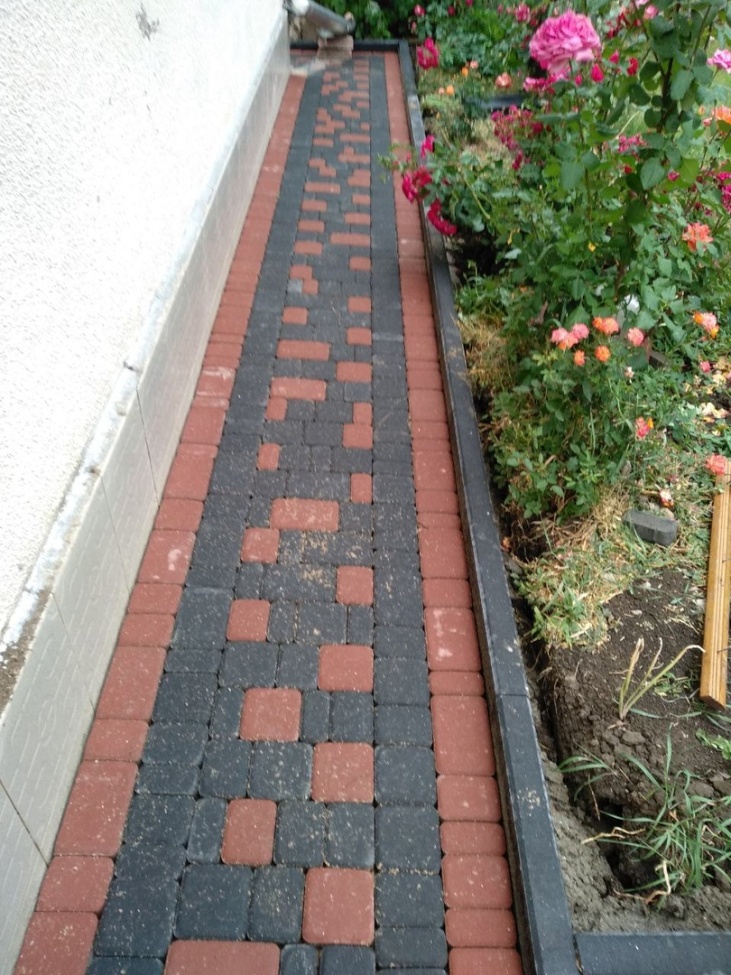 48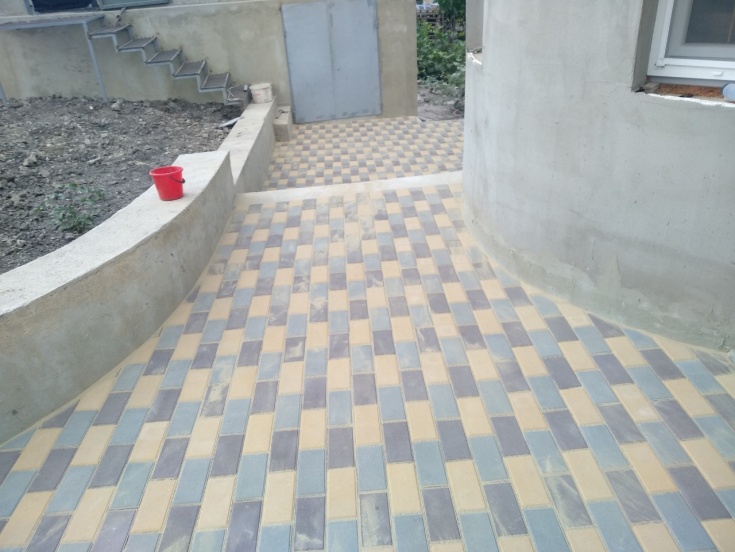 49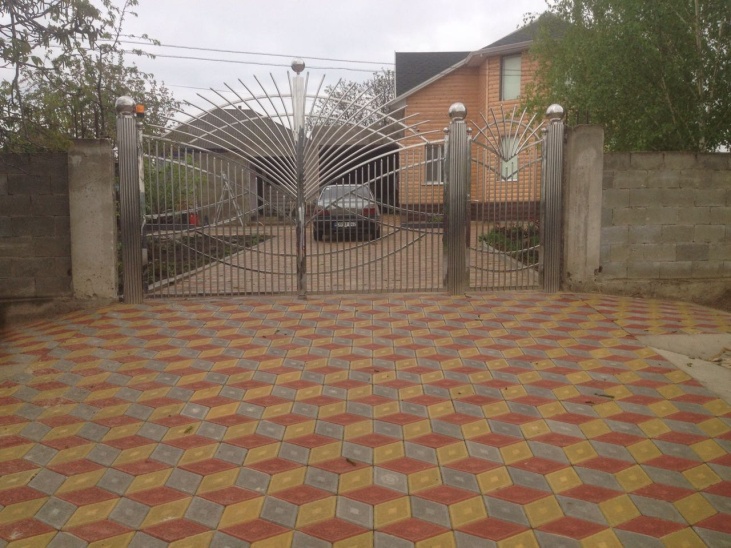 50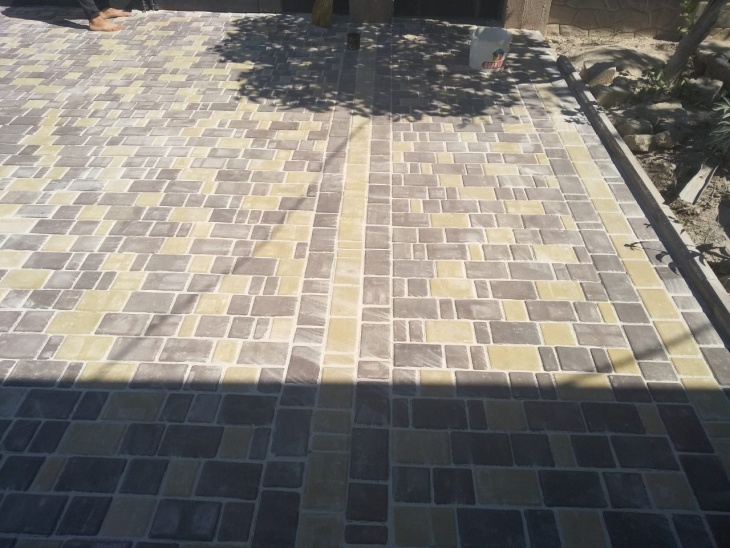 51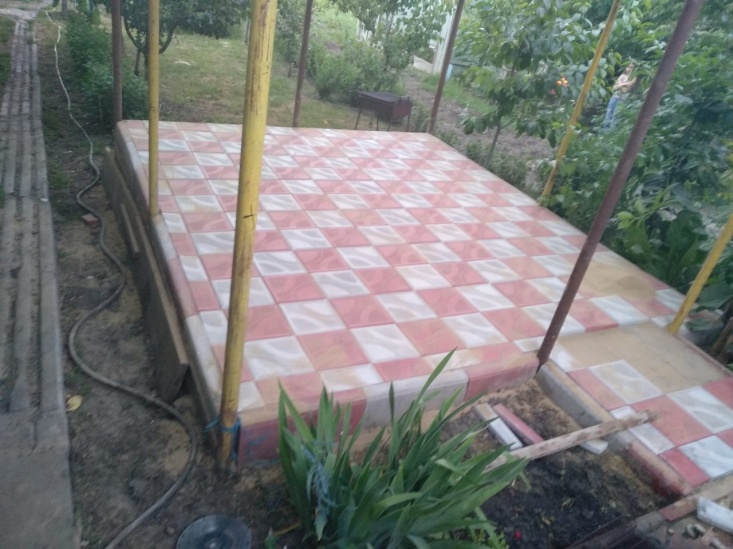 52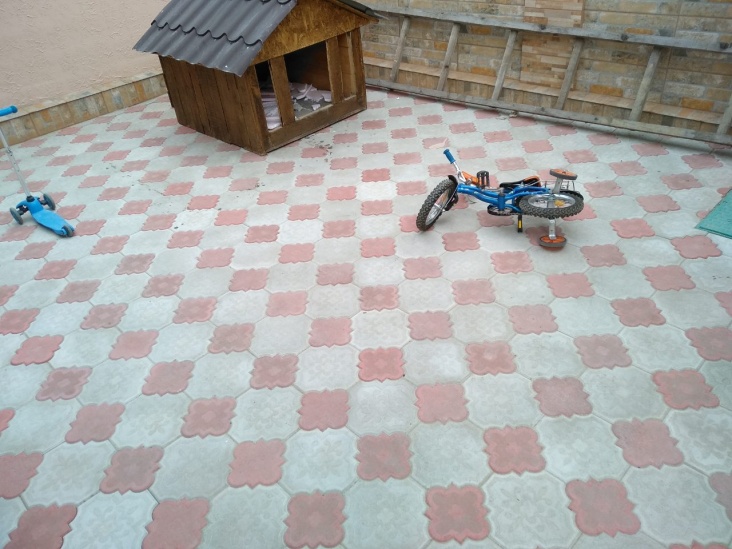 53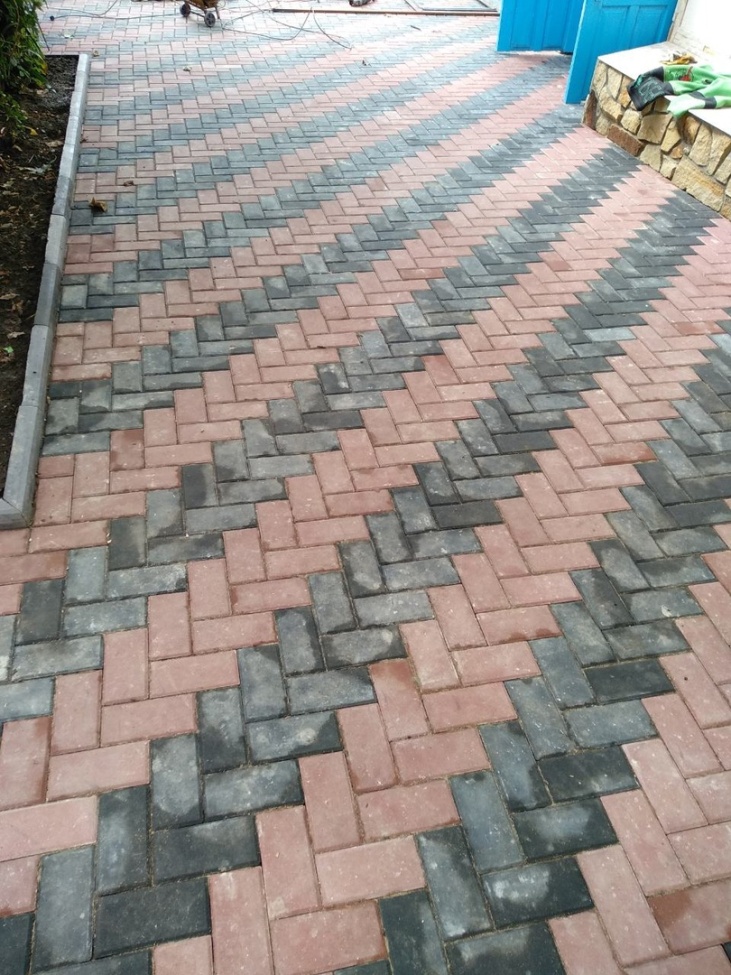 54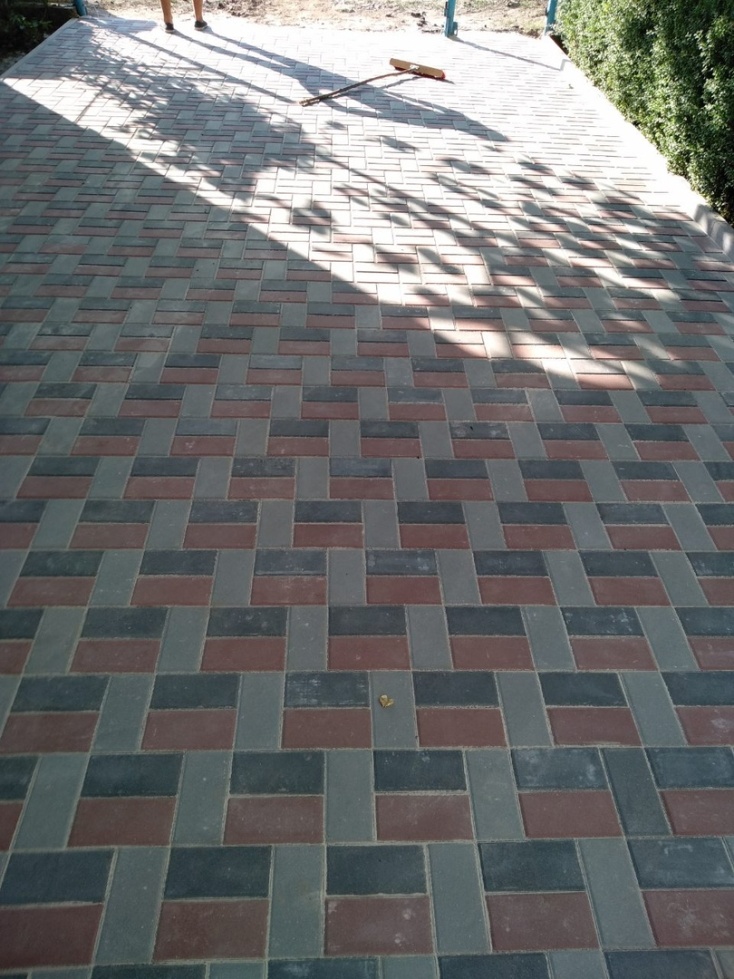 55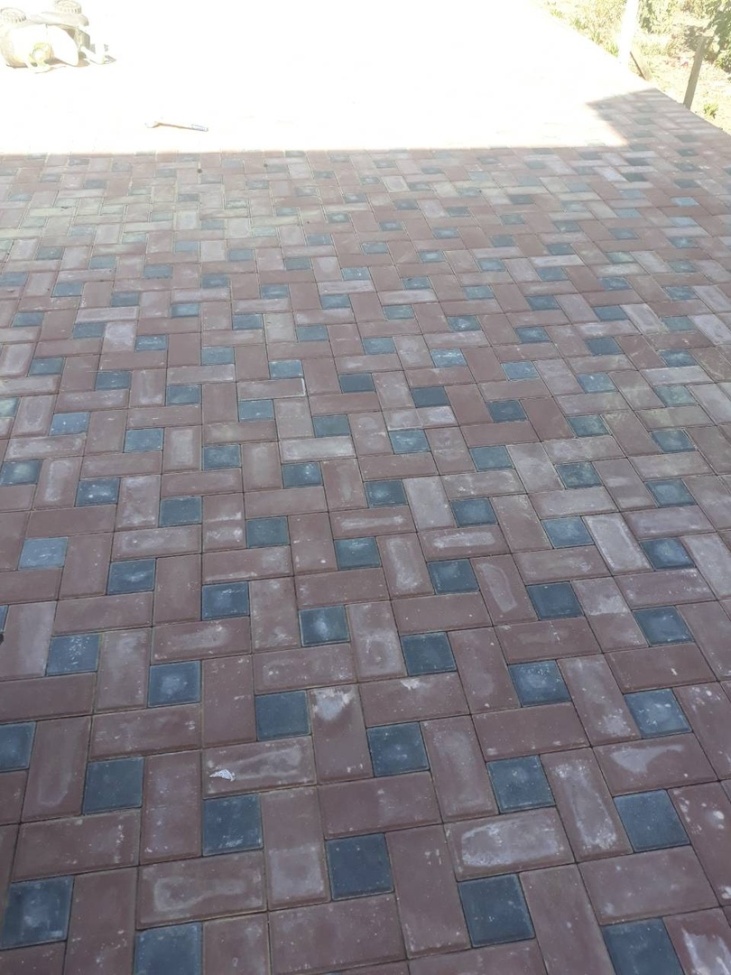 56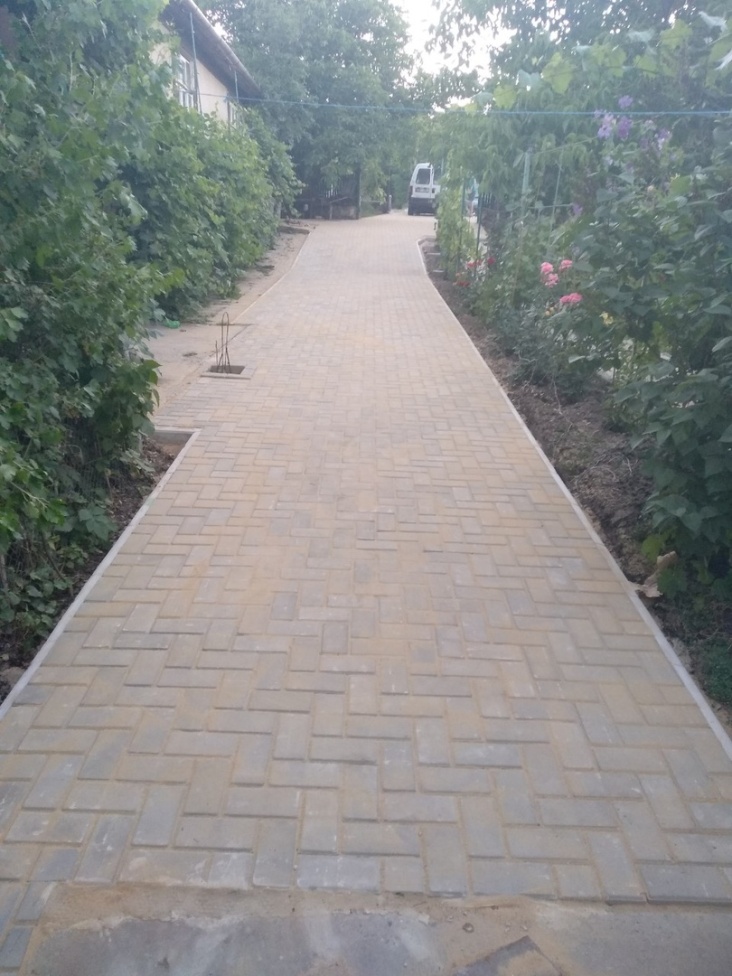 57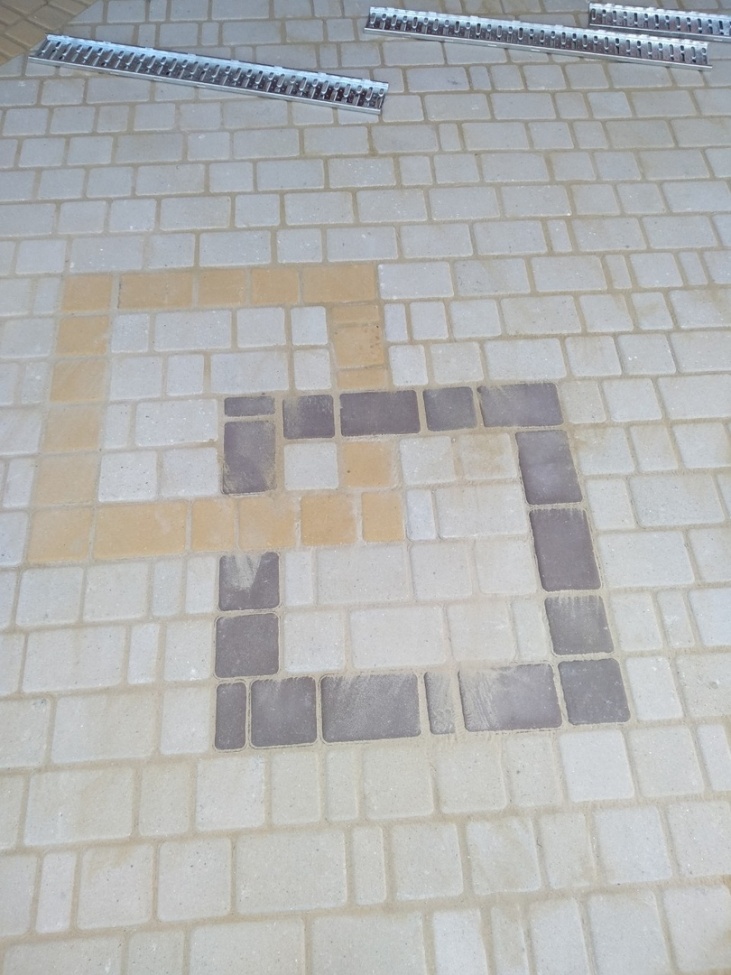 58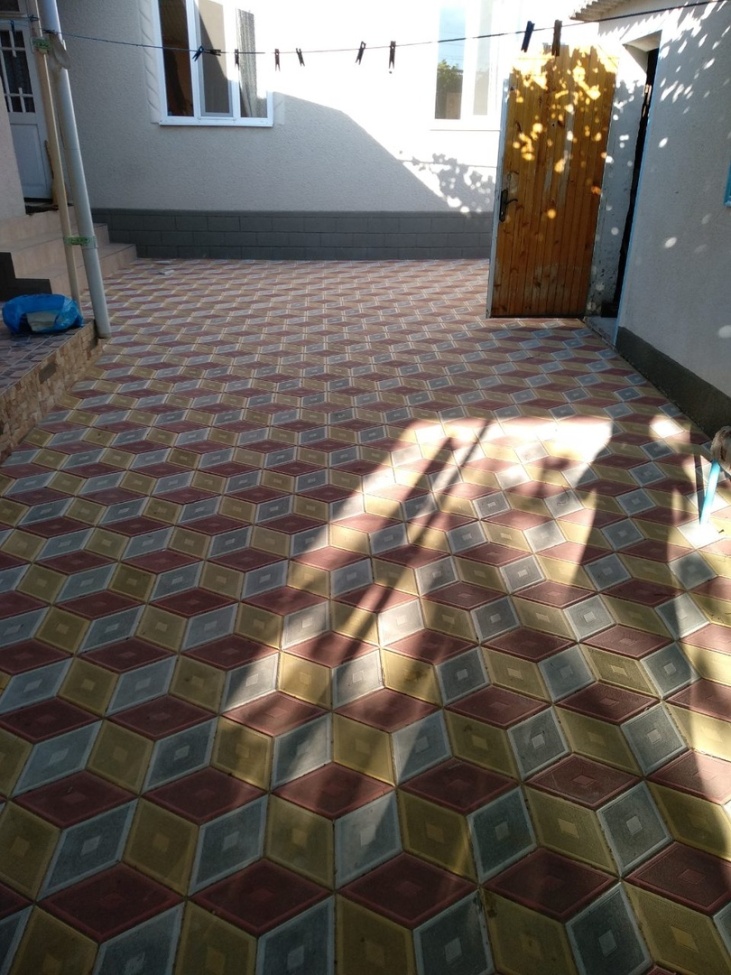 59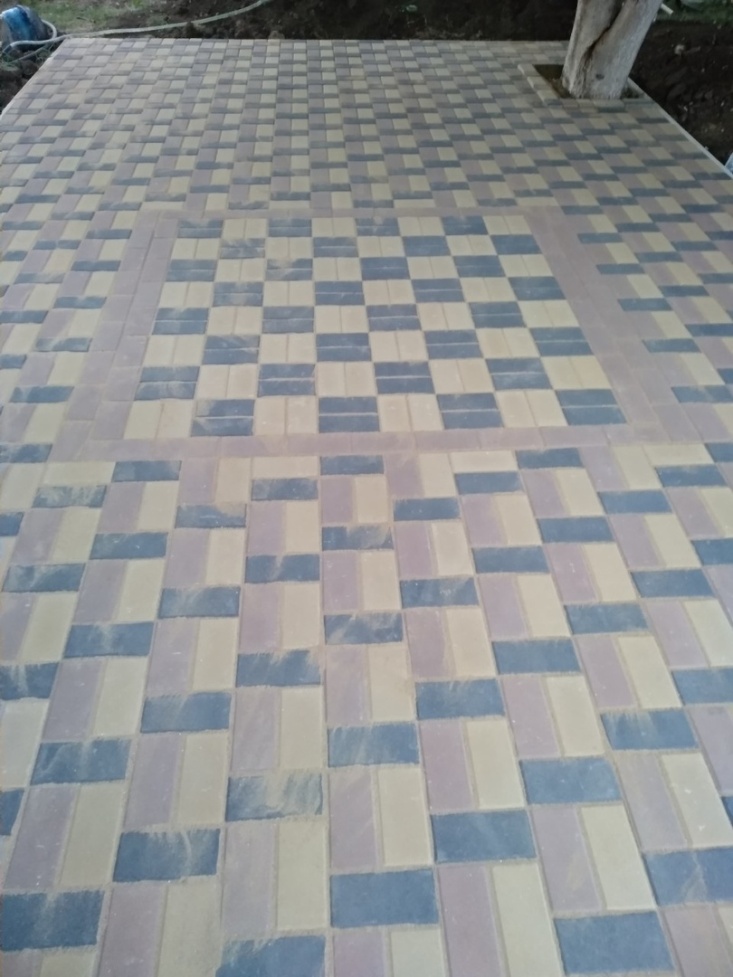 60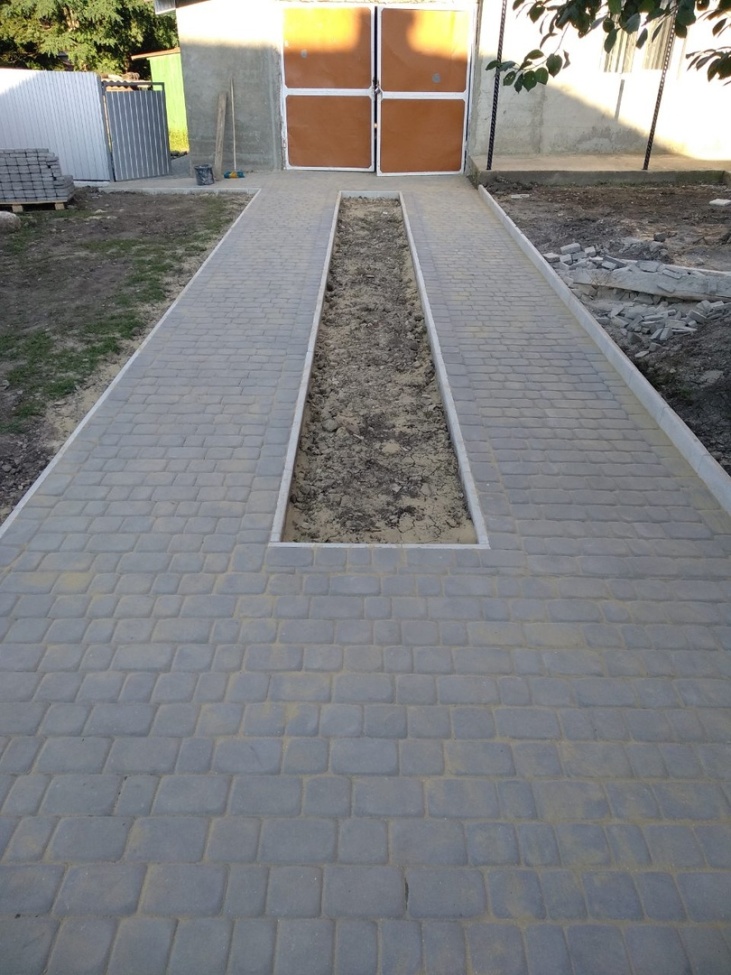 61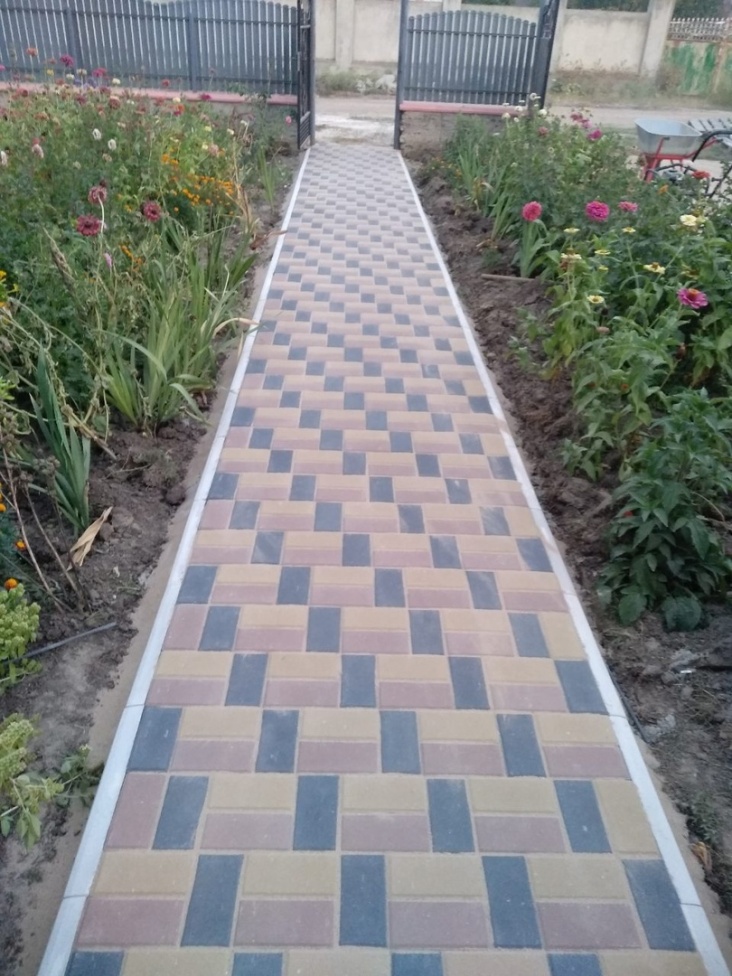 62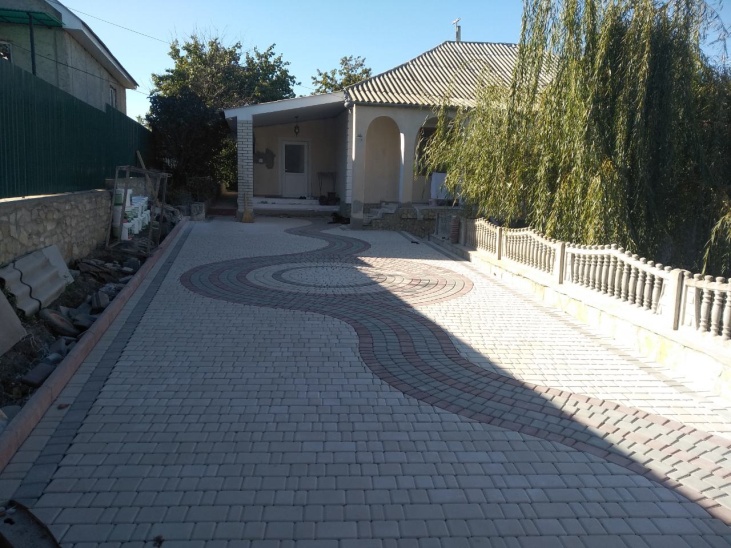 63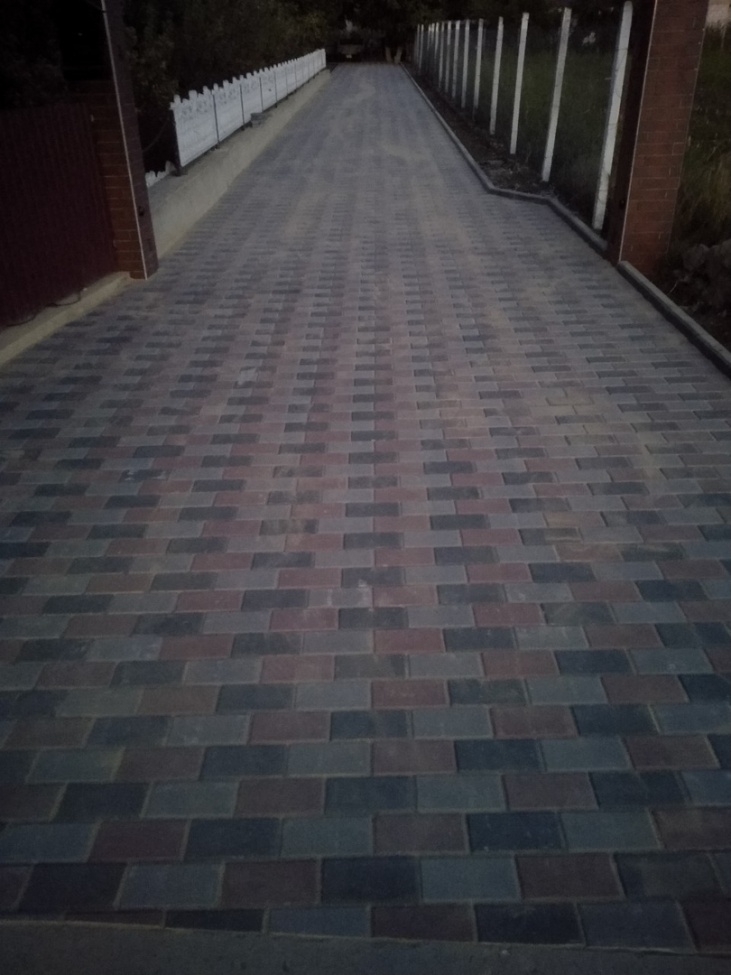 64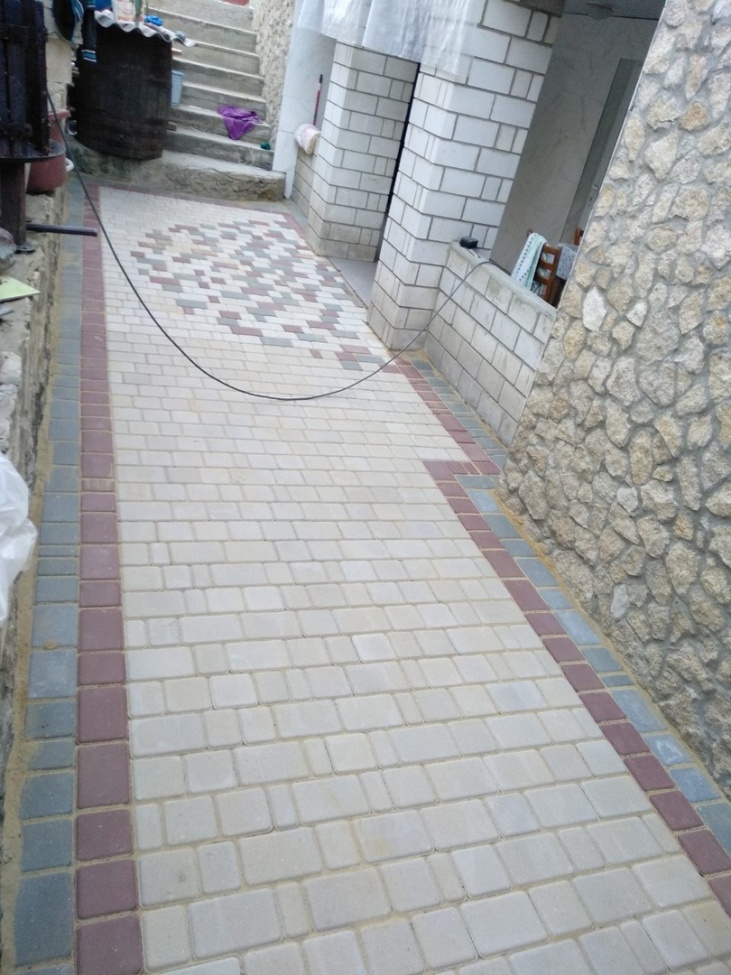 65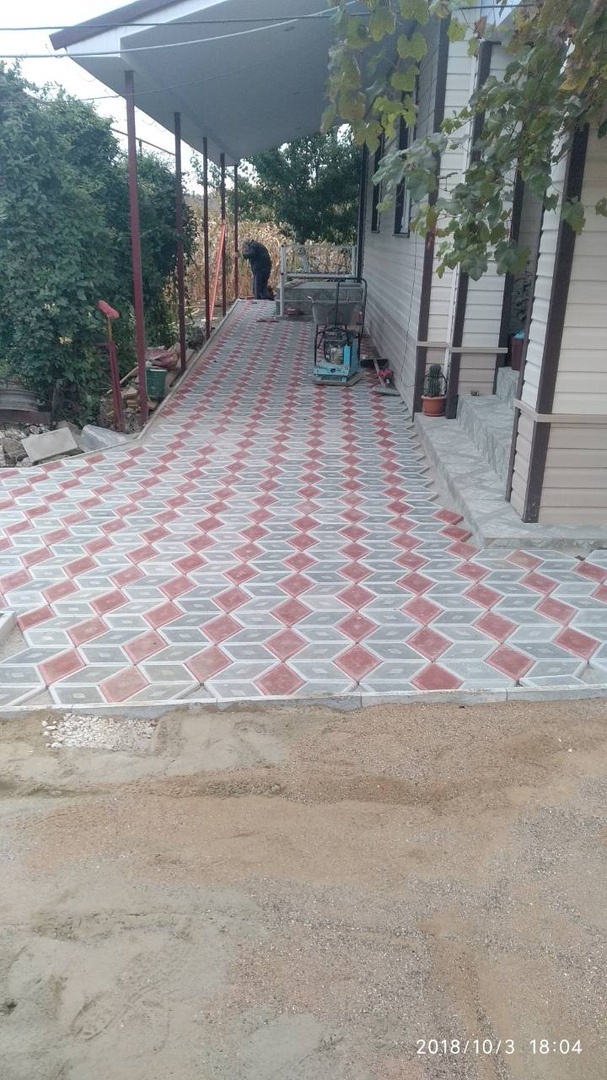 66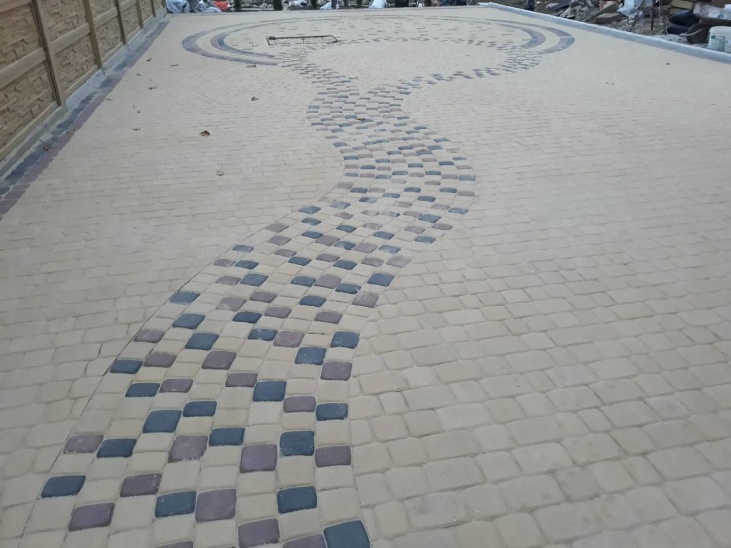 67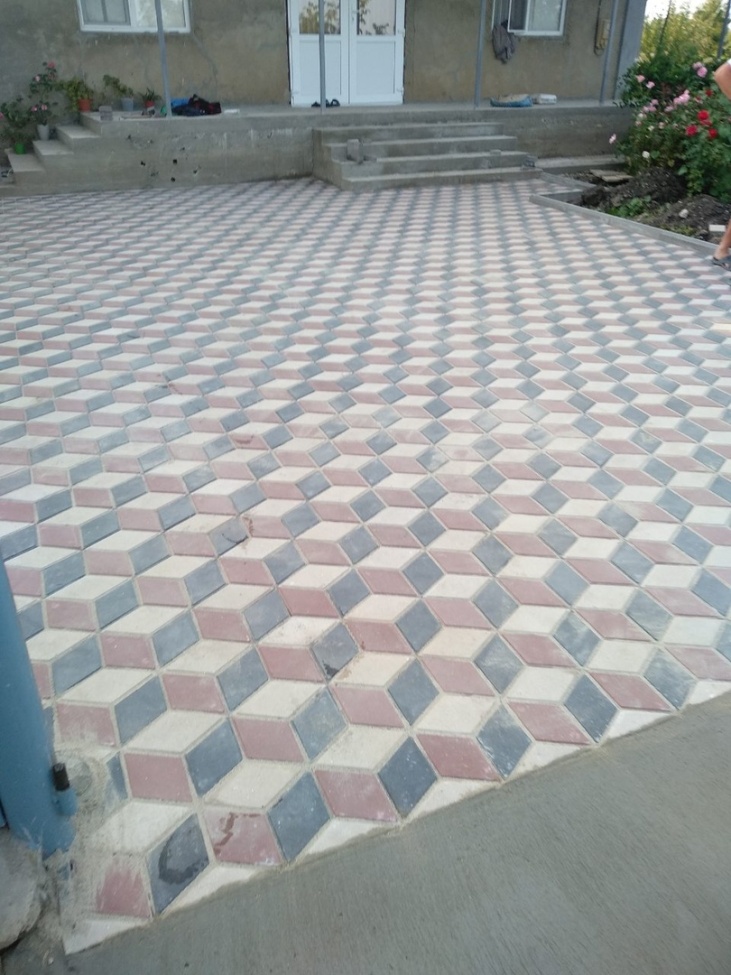 68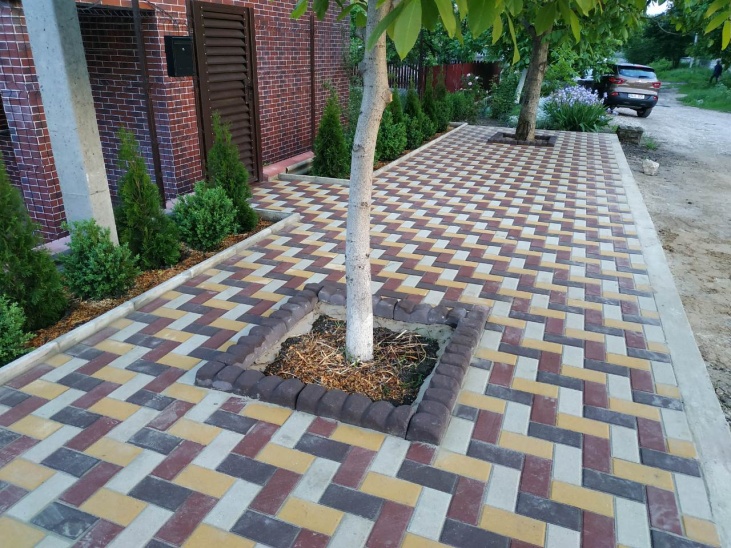 69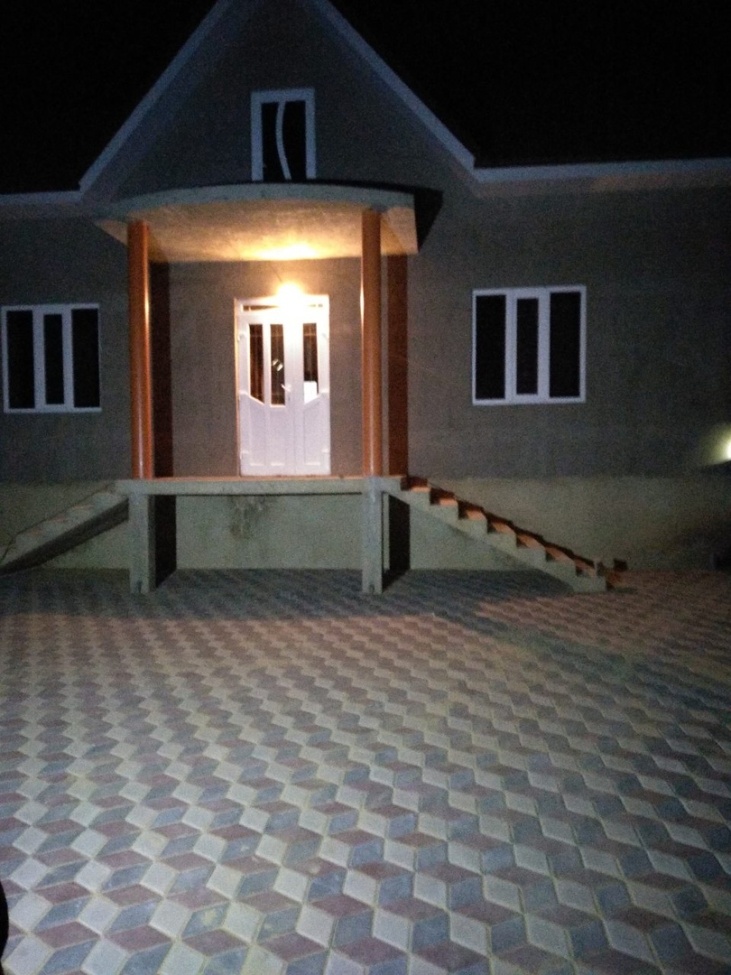 70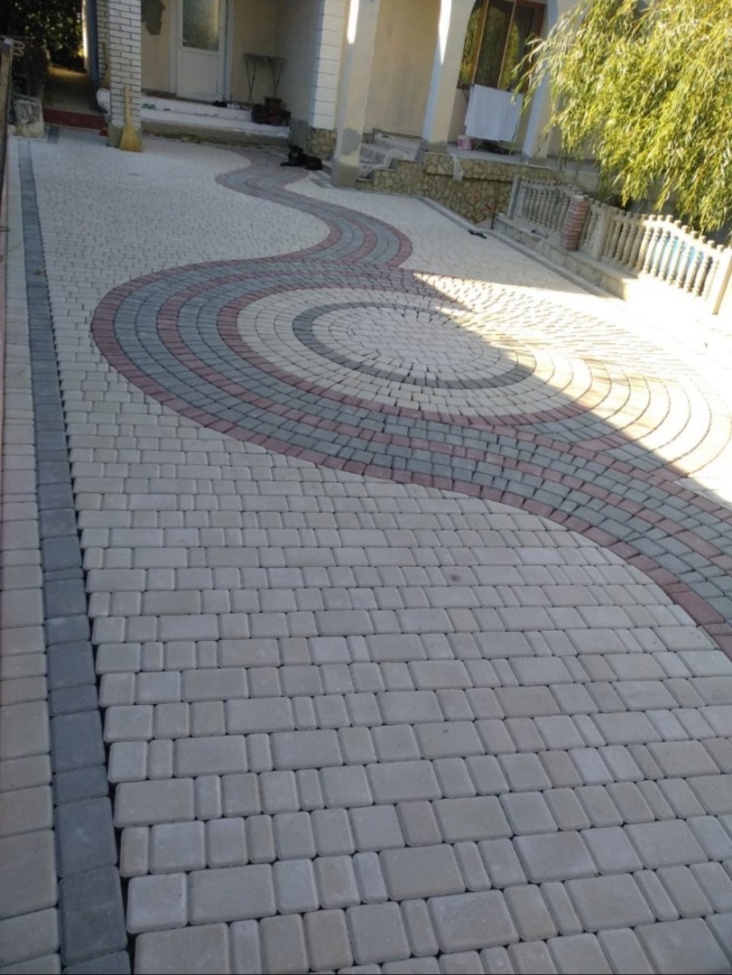 71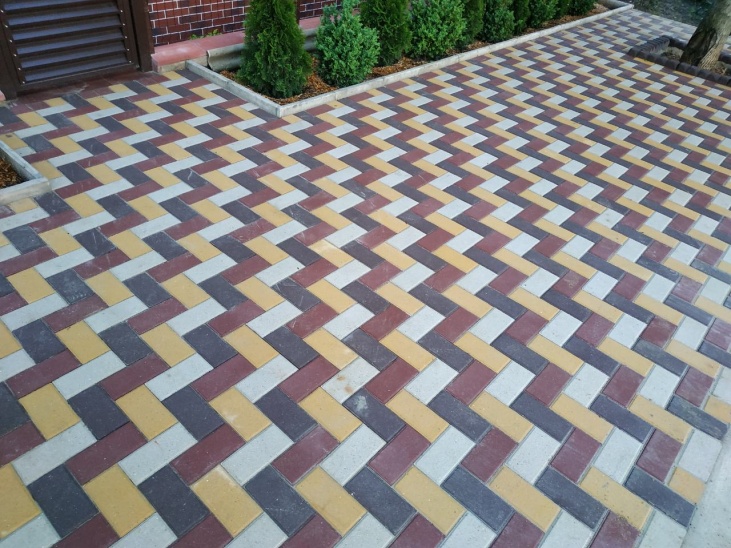 72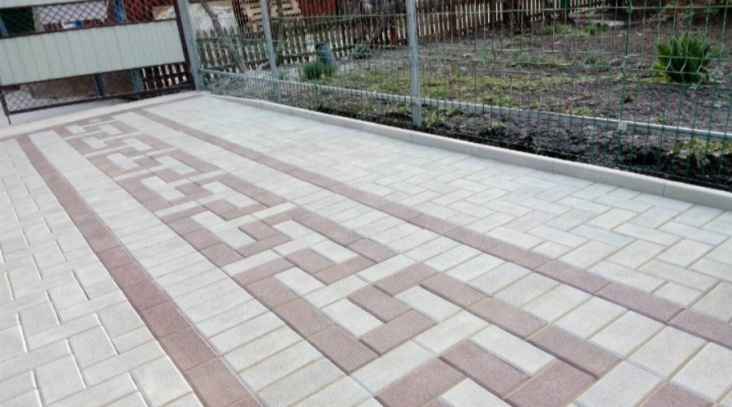 73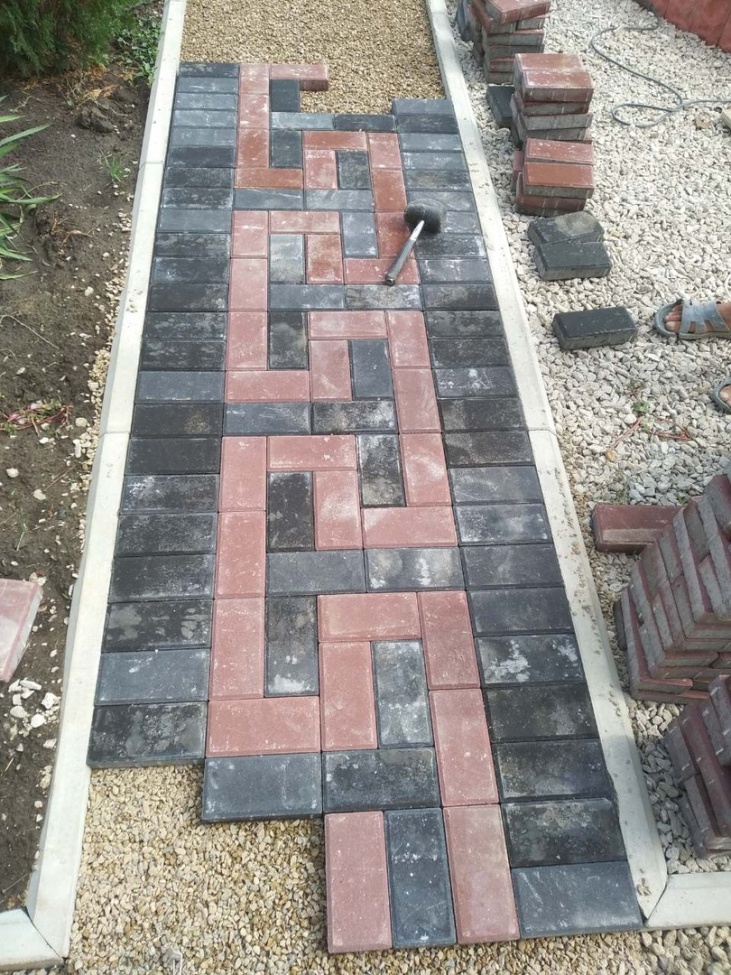 74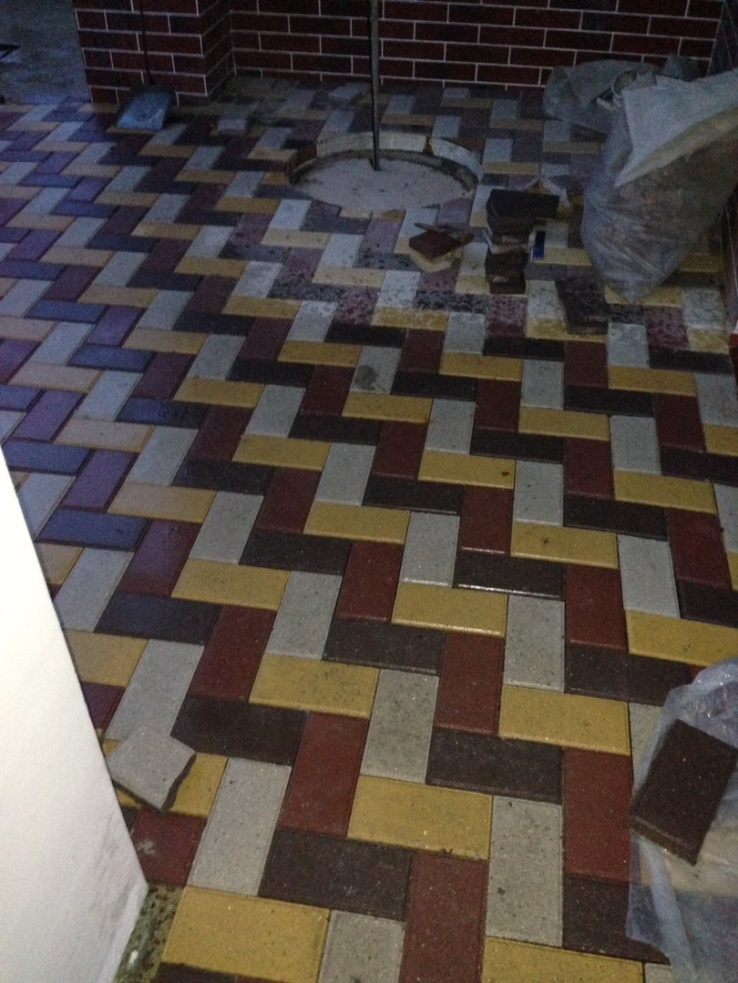 75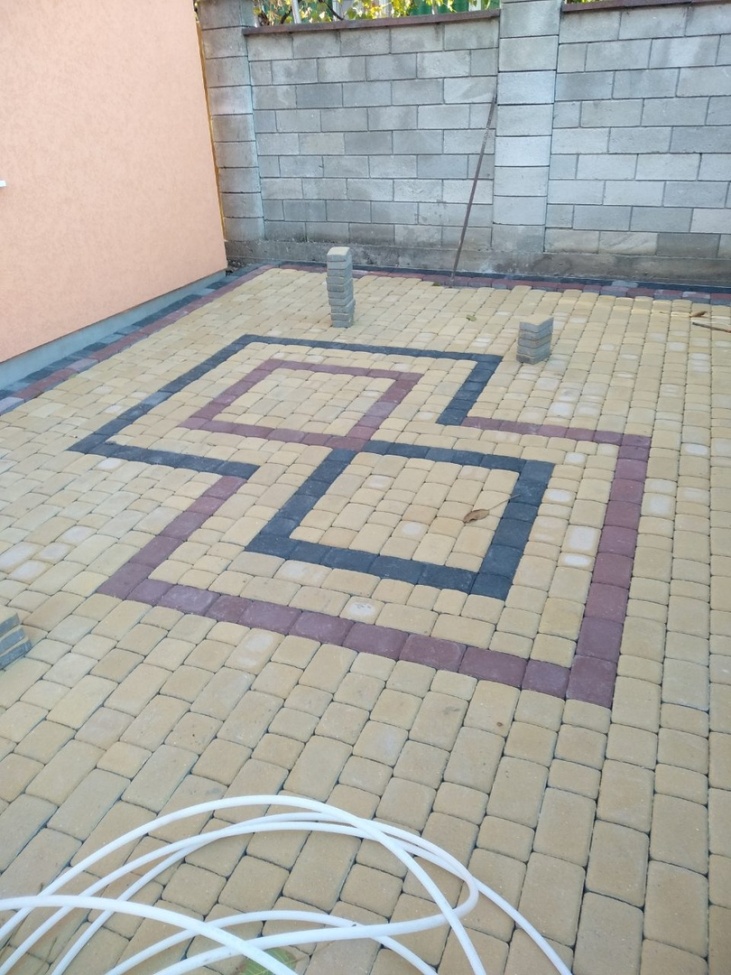 76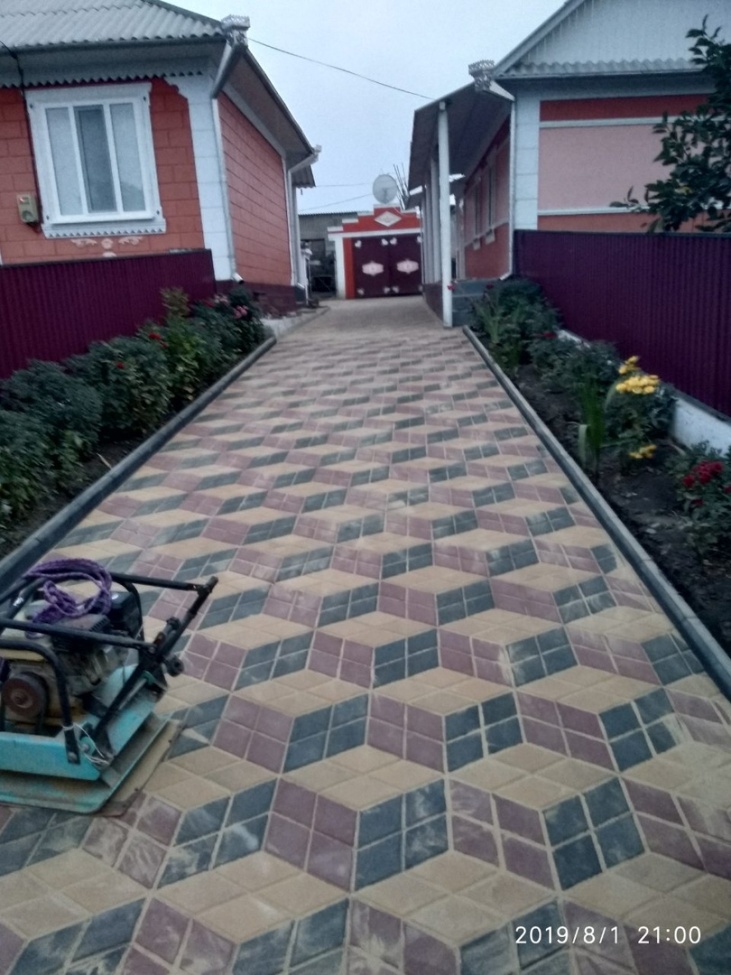 77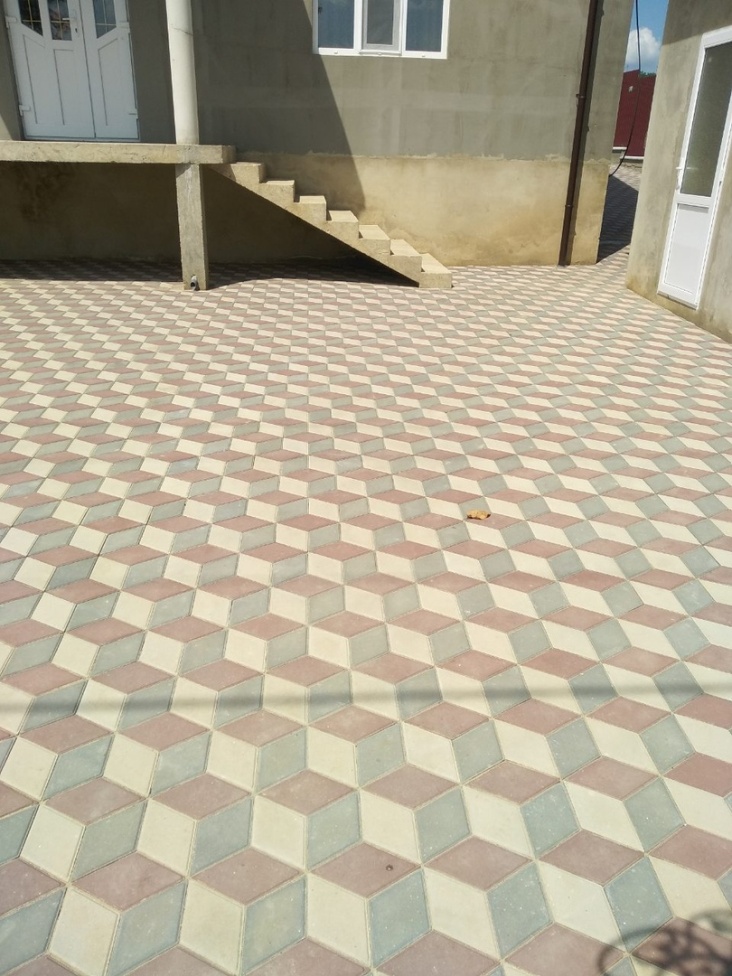 78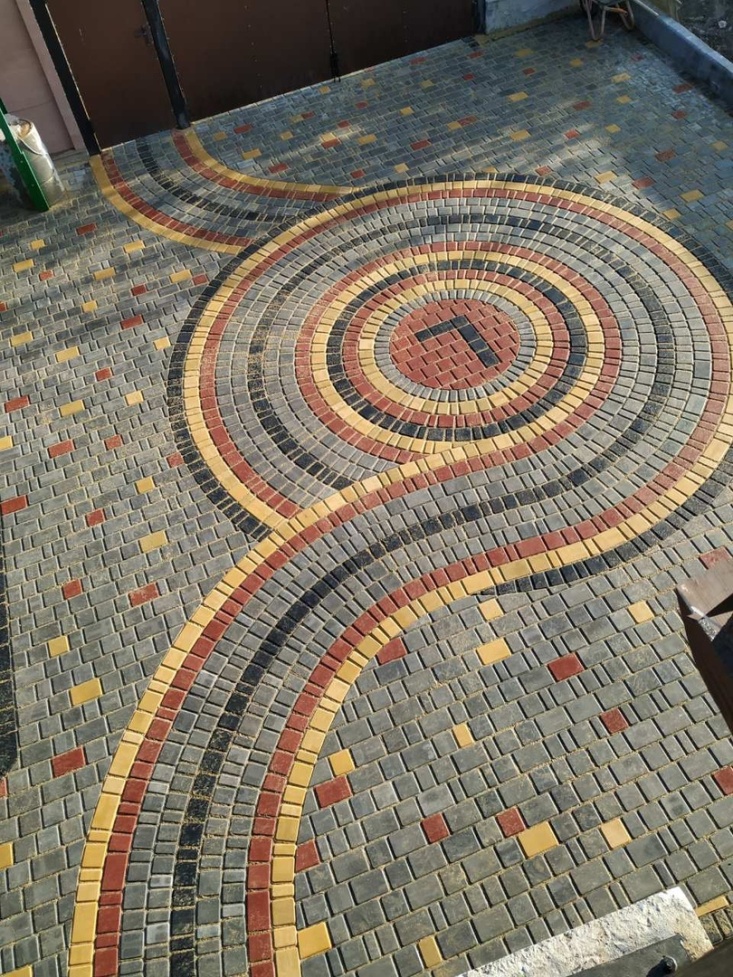 79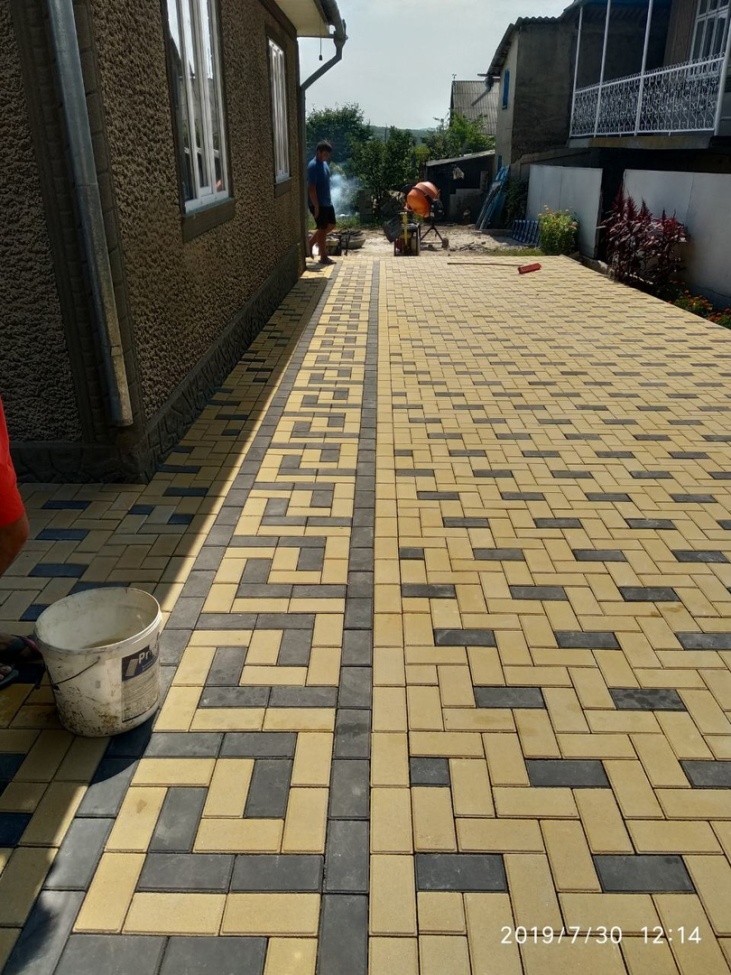 80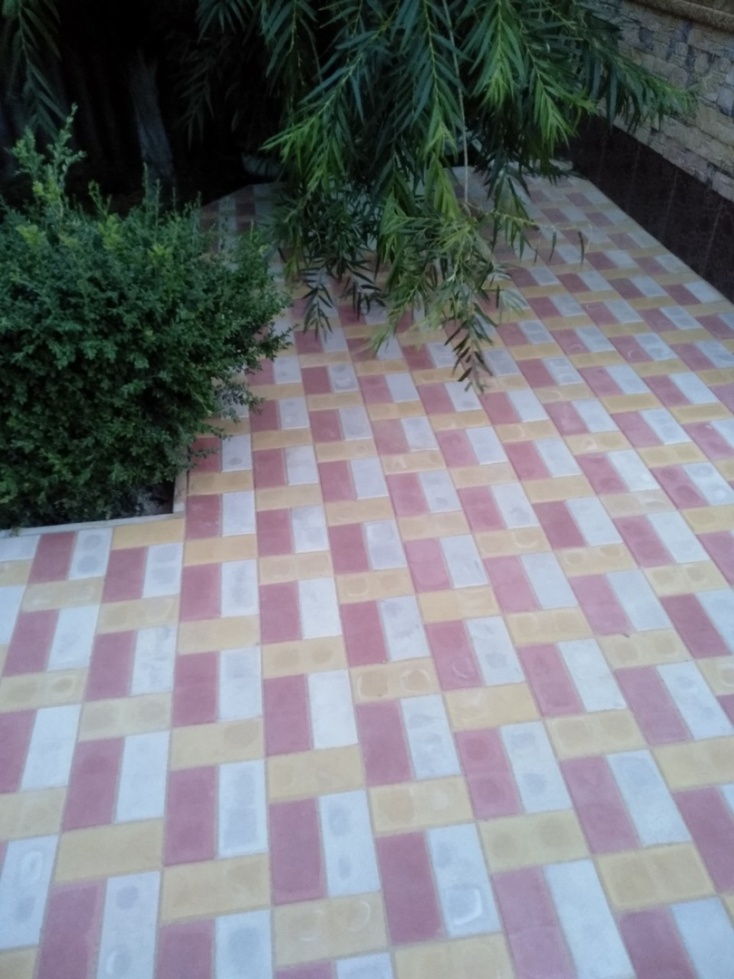 81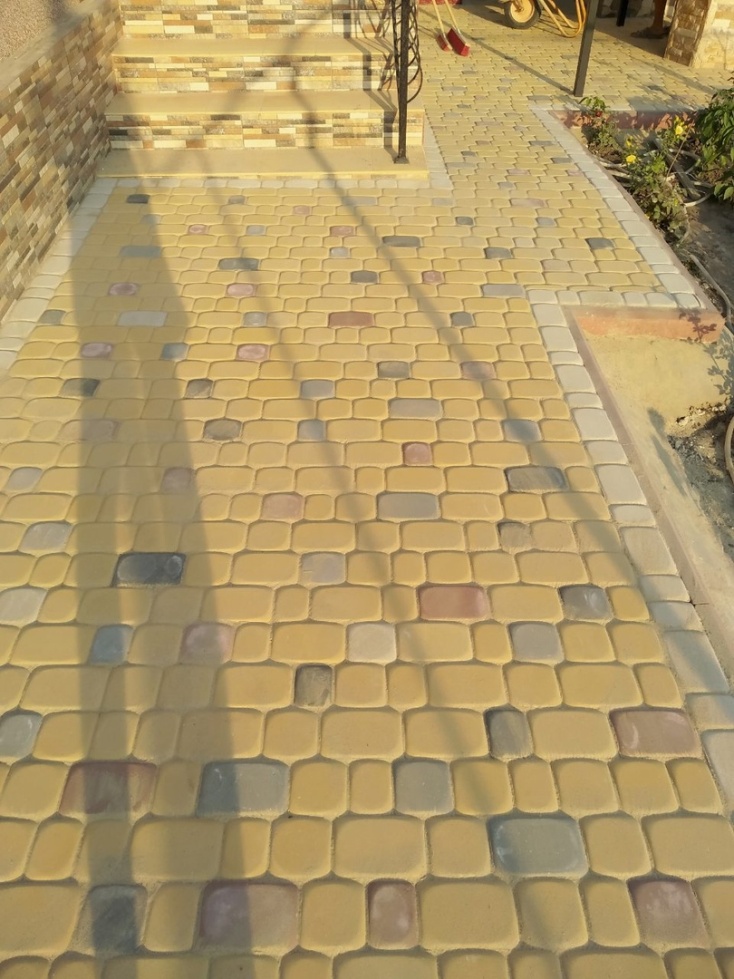 82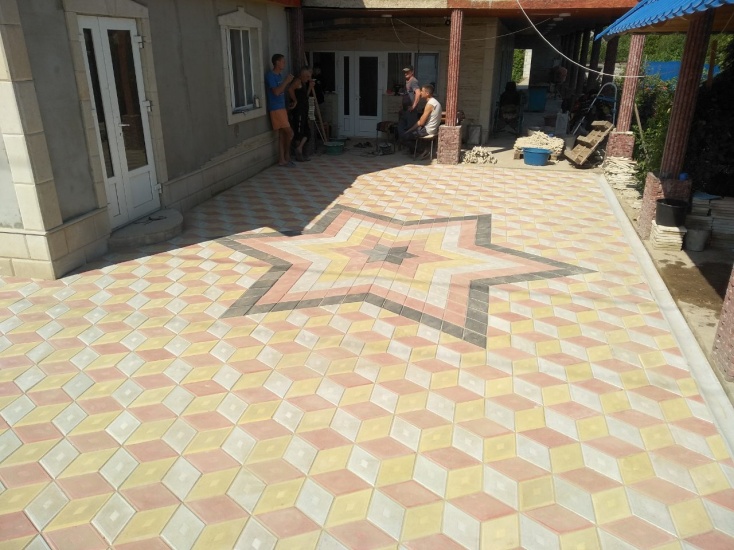 83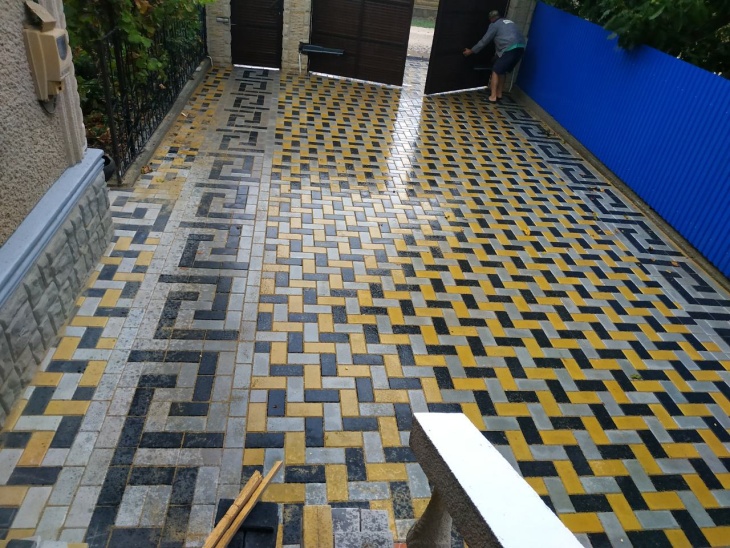 84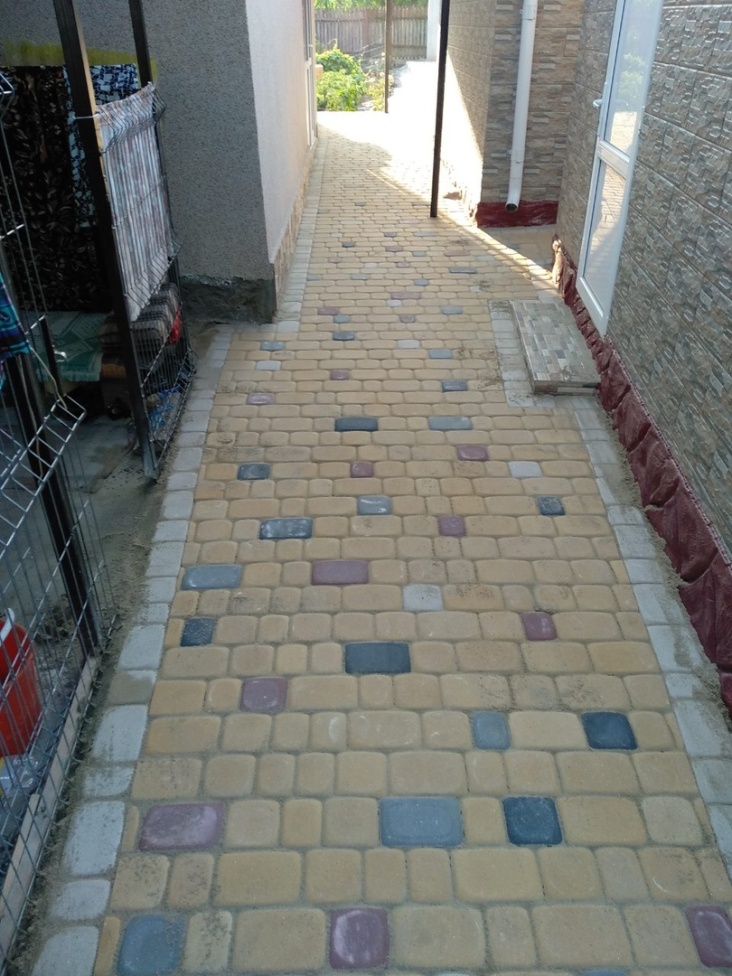 85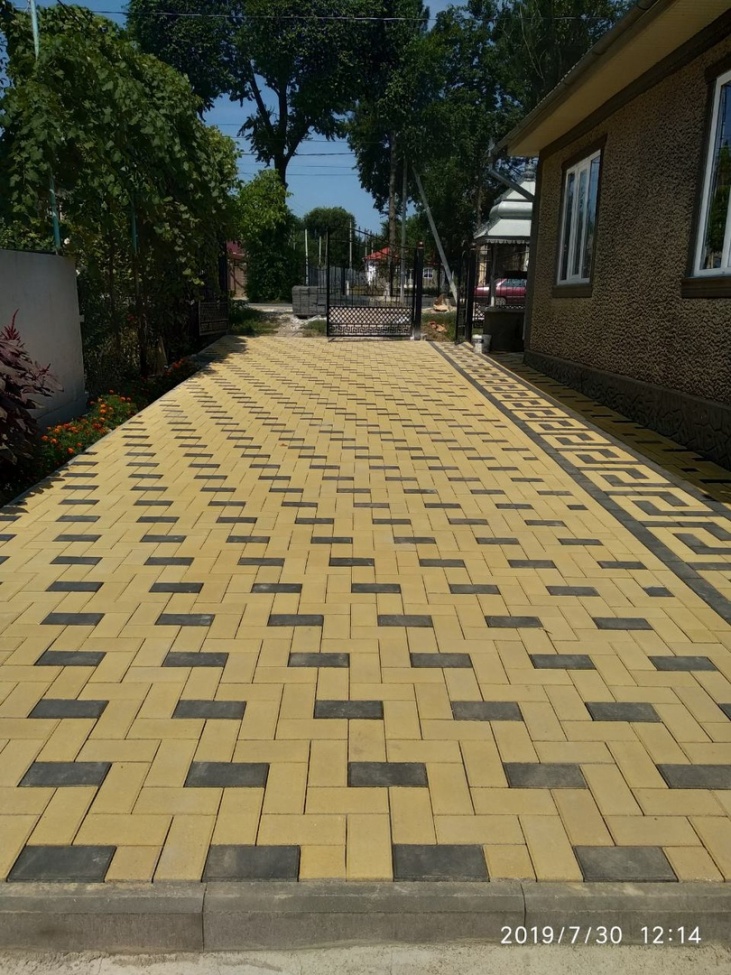 86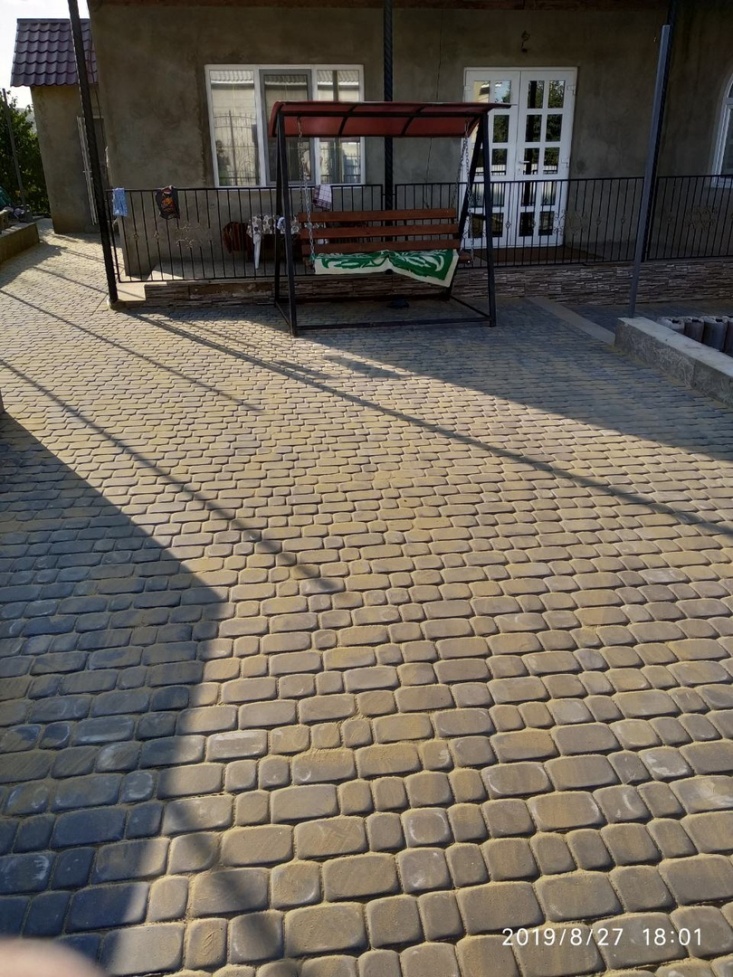 87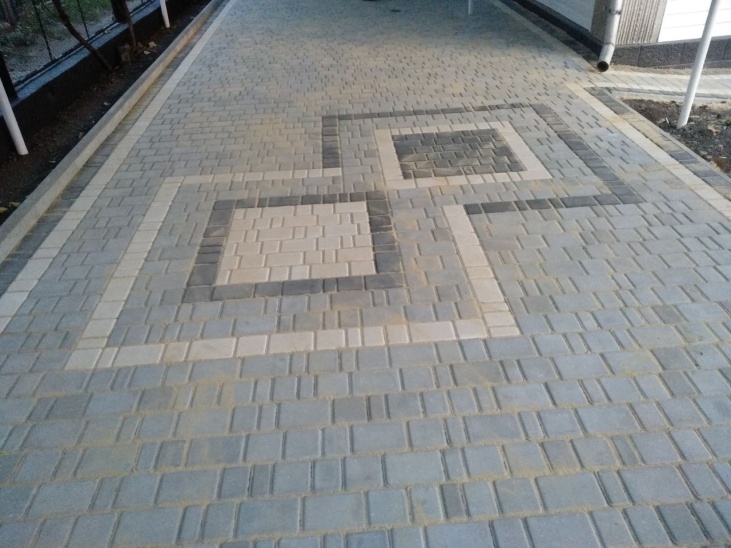 88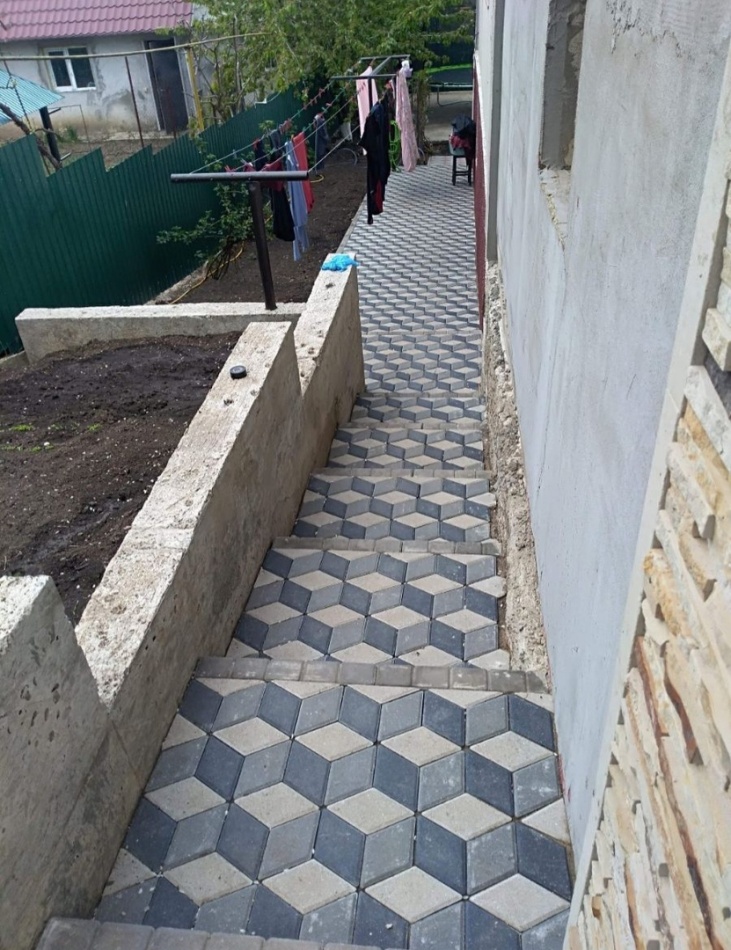 89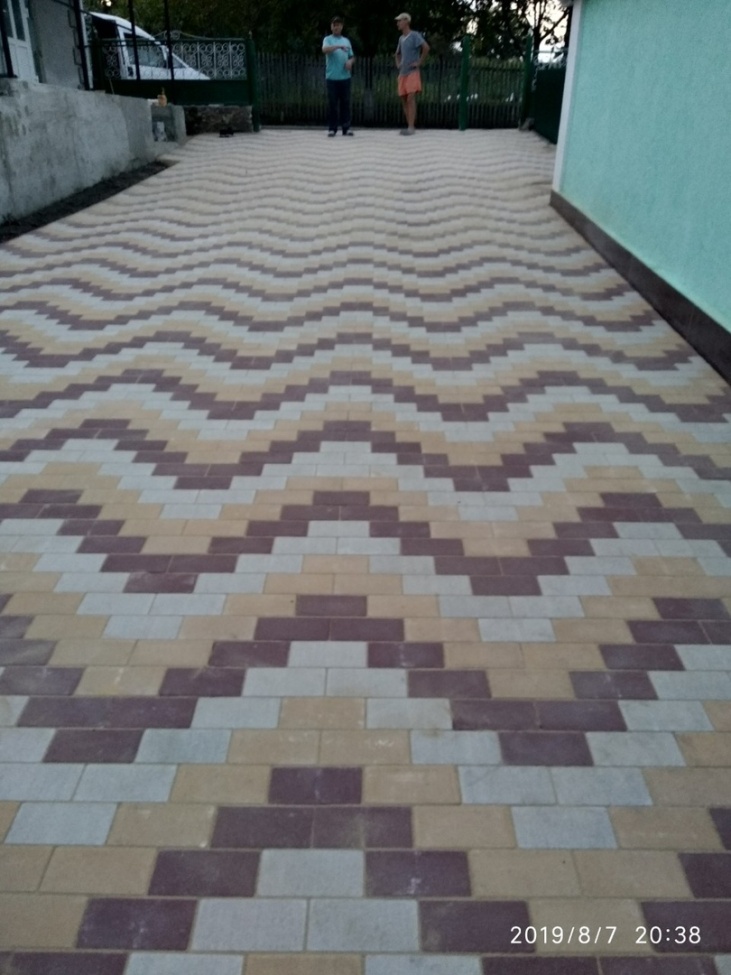 90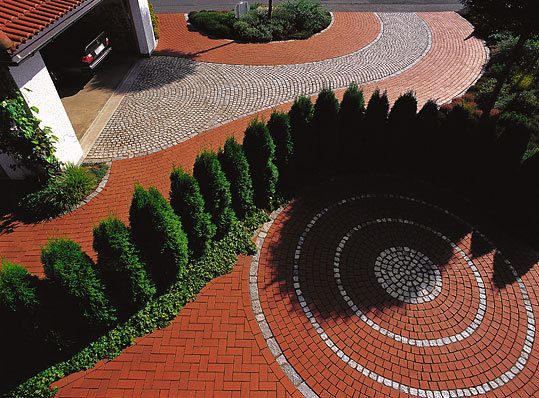 